CRVENI KRST SRBIJEBeograd, Simina 19Tel. 011/3032-125 lokal 123JAVNA NABAVKA DOBARAuniformiPOSTUPAK MALE VREDNOSTIJAVNA NABAVKA br. JN D 14/18april  2018. godineNa osnovu čl. 39. stav 1. i 61. Zakona o javnim nabavkama („Službeni glasnik RS”, br. 124/12, 14/15 i 68/15, u daljem tekstu: ZJN), čl. 2. Pravilnika o obaveznim elementima konkursne dokumentacije u postupcima javnih nabavki i načinu dokazivanja ispunjenosti uslova („Službeni glasnik RS”, br. 86/15), Odluke o pokretanju postupka javne nabavke od 12.4.2018. godine i Rešenja o obrazovanju komisije za javnu nabavku od 12.4.2018. godine, pripremljena je:KONKURSNA DOKUMENTACIJAu otvorenom postupku za javnu nabavku uniformiJN D 14/18 Konkursna dokumentacija sadrži: I   OPŠTI PODACI O JAVNOJ NABAVCI 1. Podaci o naručiocuNaručilac: CRVENI KRST SRBIJEAdresa: Beograd, Simina 19Internet stranica: www.redcross.org.rs2. Vrsta postupka javne nabavkePredmetna javna nabavka se sprovodi u postupku male vrednosti, u skladu sa članom 39. Zakona o javnim nabavkama („Službeni glasnik RS“, br. 124/2012, 14/15, 68/15) i podzakonskim aktima kojima se uređuju javne nabavke.3. Predmet javne nabavkePredmet javne nabavke br. JN D 14/18 su dobra – uniforme: broj 18000000 odeća iz Opšteg rečnika nabavki.Sredstva za ovu nabavku su obezbeđena iz donacije Hrvatskog Crvenog križa za majske poplave 2014. godine i drugih programa Crvenog krsta Srbije koji se realizuju.4. PartijeOva javna nabavka oblikovana je u 2 partije, i to: 5. Cilj postupkaPostupak javne nabavke se sprovodi radi zaključenja ugovora o javnoj nabavci.6. Kontakt lica i vreme kontakataLica za kontakt su Mirko Vasiljević, Ranko Demirović i Nikola RadovanovićE-mail adrese:  mirkov@redcross.org.rs  ranko@redcross.org.rs  nikola.radovanovic@redcross.org.rs Kontakti se mogu obaviti i pošta dostaviti isključivo radnim danom do 15 časova.  Ukoliko je pošta ili elektronska pošta stigla vikendom ili radnom danom posle 15 časova, smatraće se da je primljena prvog narednog radnog dana.Uslovi za učešće u postupkuPonude moraju biti u celini pripremljene u skladu sa konkursnom dokumentacijom. Pravo učešća u postupku imaju sva pravna i fizička lica koja ispunjavaju obavezne uslove predviđene članom 75. i 76. Zakona o javnim nabavkama („Službeni glasnik RS“,br. 124/2012, 14/15, 68/15) i ovom konkursnom dokumentacijom.Ponuđač koji je samostalno podneo ponudu ne može istovremeno da učestvuje u zajedničkoj ponudi ili kao podizvođač. Učešće jednog lica u više od jedne ponude rezultiraće time što će se takve ponude odbiti kao neprihvatljive.Uvid, odnosno preuzimanje konkursne dokumentacijeUvid, odnosno preuzimanje konkursne dokumentacije neophodne za davanje ponude može seizvršiti:sa Portala Uprave za javne nabavke portal.ujn.gov.rssa sajta Naručioca www.redcross.org.rsu prostorijama „Crveni krst Srbije“  Beograd, ulica Simina broj  19 , kancelarija 12, radnim danima od 12.00 do 15.00 časovaRok u kojem će naručilac doneti odluku o izboru najpovoljnije ponudeOdluku o izboru najpovoljnije ponude naručilac će doneti najkasnije u roku od 10 dana od dana otvaranja ponuda. 							Komisija za javne nabavke							Crvenog krsta SrbijeII VRSTA, TEHNIČKE KARAKTERISTIKE, KVALITET, KOLIČINA I OPIS DOBARA,   NAČIN SPROVOĐENjA KONTROLE I OBEZBEĐIVANjA GARANCIJE KVALITETA, ROK I MESTO   ISPORUKE DOBARA, EVENTUALNE DODATNE USLUGE I SL.TEHNIČKE KARAKTERISTIKE ZA PREDMETNA DOBRAOpšti tehnički uslovi / General technical characteristicsReflektujuće trake su namenjene za aplikacije odeće visoke vidljivosti, a u cilju povećanja vidljivosti korisnika u uslovima tame ili slabijeg svetla. Trake su izrađene od izloženih staklenih sočiva visokih perfomansni vezanih za istrajno platno sa zadnje strane. Pričvršćivanje traka za osnovni materijal se vrši tako da prilikom održavanja proizvoda u primeni ne dolazi do oštećenja i odvajanja trake.Pomoćni materijal (konac, rajsferšlusi, dugmad, čičak traka...) je usklađen sa bojom osnovnog materijala. Kvalitet konca mora biti u skladu sa preporukama proizvođača tkanine u odnosu na vrstu tkanine i nameni gotovog proizvoda. Rajferšlus mora biti u boji koja odgovara boji materijala, plastični, spiralni, dvostrani i jednostrani, kvalitativno usaglašen veku trajanja odeće za koju je namenjen. Dugmad moraju biti u boji tkanine, okrugla, sa četiri rupice, otporna na sva dejstva pri propisanom načinu održavanja odeće. Kod svakog komada odevnog predmeta ušiva se po jedno rezervno dugme u zavisnosti od vrste i prečnika. Drikeri, stoperi, učkuri kao i čičak trake treba da budu od kvalitetnog materijala  i usaglašeni veku trajanja odeće za koju su namenjeni. Pričvršćivanje čičak traka za osnovni materijal se vrši tako da prilikom održavanja proizvoda u primeni ne dolazi do oštećenja i odvajanja čičak trake.Način izrade odevnih predmeta mora da bude u skladu sa uslovima referentnih standarda (šavovi, završeci šavova, pravac štepa, obrada rupica, gustina šivenja, ugradnja pomoćnog materijala, trajnost ušivenih oznaka i obeležja i sl.) Štepovi zaštitne odeće skloni naprezanju moraju biti proštepani sa 2 štepa (orukavlje, korak nogavice i zadnji deo sedišta do koraka). Konačna dorada odevnih predmeta  treba da se vrši u procesu industrijskog peglanja parnim presama i peglama u propisanim uslovima za vrstu materijala od kojih je proizvedena odeća.Veličine i oznake veličina  su prilagođene merama tela radnika antropološkim merenjem kontrolnih (primarnih) i sekundarnih mera tela u skladu sa važećim standardima. Ušivne etikete treba da sadrže podatke prema važećim standardima. Štampane oznake i obeležja ušivnih etiketa moraju biti visoke postojanosti obojenja, sa vekom trajanja koliko i sam proizvod. Viseće etikete, odnosno papirne etikete treba da sadrže kompletne podatke prema referentnim standardima (veličinski broj, sirovinski sastav i način održavanja). Oznake i obeležja moraju da budu lako uočljive, čitka i kompletna, radi brze identifikacije kod prijema u skladište. Pakovanje gotovog proizvoda podrazumeva pakovanje u providnoj PVC kesi, odgovarajućih dimenzija, vodeći računa da se obezbedi celovitost pakovanja svih komada u kompletu i jedinično, zaštićeno od rasparivanja, gubljenja komada, nemogućnosti manipulacije u transportu i prijema u skladište do izdavanja korisniku. Dokaz o ispunjenosti zahteva odnosno Ispunjenost propisanih karakteristika dokazuje se Atestom ili Izveštajem o ispitivanju koji izdaje akreditovana laboratorija. Za gotov proizvod se prilikom isporuke dostavlja Izveštaj o kontrolisanju koji izdaje ovlašćena laboratorija. Uniforme neće biti primljene u magacin ukoliko ne poseduju navedeni izveštaj (atest materijala).Uz ponudu se obavezno prilažu uzorci materijala. Uzorci koji se prilažu treba da su blombirani.  Svi uzorci treba da su  izrađeni u skladu sa opisom i tektičkim karakteristikama.  Svaki ponuđač je u obavezi da da dostavi Uzorak tkanine od koje je artikal sastavljen i to u sledećim dimenzijama:A 3 formata.120 cm u dužini rolne materijala.II. OZNAKE KOJE SE KORISTE PRU OBELEŽAVANJU UNIFORMI CRVENOG KRSTAPartija 1: 1.1. Tehničke karakteristike za izradu Prsluka Crvenog krsta Srbije, boja crvena:TKANINA:ČIČAK TRAKA u boji tkanine mesta gde se postavlja:REFLEKTUJUĆA TRAKA 	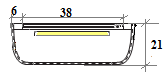 1.2. Tehničke karakteristike za izradu Polar jakne Crvenog krsta Srbije:PLETENINAOJAČANJE NA RAMENIMA I LAKTOVIMA1.3 TEHNIČKE KARAKTERISTIKE MAJICE SA KRAGNOM -KRATAK RUKAV PLETENINE ZA IZRADU PLETENINA ZA KRAGNU I RENDER  RUKAVAKONACDUGMADPartija 2:  III TEHNIČKA DOKUMENTACIJA Potrebno je da punuđač u okviru ponude predvidi kreiranje CAD fajla/šablon šnita uniforme u svim veličinama (S, M, L, XL, XXL, XXXL), muškog modela I ženskog modela, kao I izradu referentnog uzorka  artikla u određnoj veličini.NAPOMENA: IZGLED OPISANIH ARTIKALA JE INTELEKTUALNA SVOJINA CRVENOG KRSTA SRBIJE I NE SME SE KORISTITI OD STRANE DRUGIH PRAVNIH LICA I ORGANIZACIJAZa svaku ponuđenu partiju – artikal, ponuđač mora da dostavi uz ponudu i katalog proizvoda koji nudi ili umesto kataloga izjavu ponuđača na memorandumu firme kojom se obavezuje da će ukoliko mu bude dodeljen ugovor predmetna dobra proizvesti i isporučiti u skladu sa svim traženim tehničkim karakteristikama. Ponuđač se obavezuje da će, ukoliko njegova ponuda bude najpovoljnija, isporučiti dobra istog proizvođača, istog kvaliteta i tehničkih karakteristika, kao što je navedeno u ponudi. ReklamacijaU slučaju zapisnički utvrđenih nedostataka u  kvantitetu i kvalitetu  isporučenih dobara i  nedostataka tokom  garantnog roka ponuđač mora otkloniti sve nedostatke, a ako to nije moguće onda zameniti dobra na kojima je utvrđen nedostatak o svom trošku u roku od tri dana od dana stavljanja prigovora.IV  USLOVI ZA UČEŠĆE U POSTUPKU JAVNE NABAVKE IZ ČL. 75. I 76. ZJN I UPUTSTVO KAKO SE DOKAZUJE ISPUNjENOST TIH USLOVAOBAVEZNI USLOVIU postupku predmetne javne nabavke ponuđač mora da dokaže da ispunjava obavezne uslove za učešće, definisane čl. 75. ZJN, a ispunjenost obaveznih uslova za učešće u postupku predmetne javne nabavke, dokazuje na način definisan u sledećoj tabeli, i to:Naručilac nije postavio dodatne uslove za ovu javnu nabavkuUPUTSTVO KAKO SE DOKAZUJE ISPUNjENOST USLOVAIspunjenost obaveznih uslova za učešće u postupku predmetne javne nabavke, navednih u tabelarnom prikazu obaveznih uslova pod rednim brojem 1, 2, 3. i 4. ponuđač dokazuje dostavljanjem IZJAVE (Obrazac 5. u poglavlju VI ove konkursne dokumentacije), kojom pod punom materijalnom i krivičnom odgovornošću potvrđuje da ispunjava uslove za učešće u postupku javne nabavke iz čl. 75. st. 1. tač. 1) do 4), čl. 75. st. 2. i čl. 76. ZJN, definisane ovom konkursnom dokumentacijom. Ukoliko je ponuđač registrovan u „Registru ponuđača“ a bude mu dodeljen ugovor, u tom slučaju neće morati da dostavi dokaze iz čl. 75. st. 1. tač. 1) do 4), koje su ostali ponuđači dužni da dostave pre donošenja odluke o dodeli ugovora saglasno članu 79 stav 2 ZJN.Ukoliko ponuđač podnosi ponudu sa podizvođačem, u skladu sa članom 80. ZJN, podizvođač mora da ispunjava obavezne uslove iz člana 75. stav 1. tač. 1) do 4) ZJN. U tom slučaju ponuđač je dužan da za podizvođača dostavi IZJAVU podizvođača (Obrazac 6. u poglavlju VI ove konkursne dokumentacije), potpisanu od strane ovlašćenog lica podizvođača i overenu pečatom. Ukoliko ponudu podnosi grupa ponuđača, svaki ponuđač iz grupe ponuđača mora da ispuni obavezne uslove iz člana 75. stav 1. tač. 1) do 4) ZJN, a dodatne uslove ispunjavaju zajedno. U tom slučaju IZJAVA (Obrazac 5. u poglavlju VI ove konkursne dokumentacije), mora biti potpisana od strane ovlašćenog lica svakog ponuđača iz grupe ponuđača i overena pečatima. Ponuđač je dužan da bez odlaganja pismeno obavesti naručioca o bilo kojoj promeni u vezi sa ispunjenošću uslova iz postupka javne nabavke, koja nastupi do donošenja odluke, odnosno zaključenja ugovora, odnosno tokom važenja ugovora o javnoj nabavci i da je dokumentuje na propisani način.Ponuđač čija je ponuda ocenjena kao najpovoljnija je dužan da dostavi kopiju zahtevanih dokaza o ispunjenosti obaveznih uslova iz člana 75. stav 1. tač. 1) do 4) ZJN pre donošenja odluke o dodeli ugovora (osim ako je upisan u „Registar ponuđača“), a Naručilac će izvršiti uvid u kuhinjsku opremu koja treba ds se isporuči i ugradi, a može i da zatraži na  uvid original ili overenu kopiju svih ili pojedinih dokaza. Ako ponuđač u ostavljenom, primerenom roku, koji ne može biti kraći od pet dana, ne dostavi tražene dokaze ili ne omogući uvid u uzorke, naručilac će njegovu ponudu odbiti kao neprihvatljivu. Dokazi koje će naručilac zahtevati su:OBAVEZNI USLOVIČl. 75. st. 1. tač. 1) ZJN, uslov pod rednim brojem 1. naveden u tabelarnom prikazu obaveznih uslova – Dokaz: Pravna lica: Izvod iz registra Agencije za privredne registre, odnosno izvod iz registra nadležnog privrednog suda; Preduzetnici: Izvod iz registra Agencije za privredne registre, odnosno izvod iz odgovarajućeg registra.Čl. 75. st. 1. tač. 2) ZJN, uslov pod rednim brojem 2. naveden u tabelarnom prikazu obaveznih uslova – Dokaz:Pravna lica: 1) Izvod iz kaznene evidencije, odnosno uverenje osnovnog suda na čijem području se nalazi sedište domaćeg pravnog lica, odnosno sedište predstavništva ili ogranka stranog pravnog lica, kojim se potvrđuje da pravno lice nije osuđivano za krivična dela protiv privrede, krivična dela protiv životne sredine, krivično delo primanja ili davanja mita, krivično delo prevare. Napomena: Ukoliko uverenje Osnovnog suda ne obuhvata podatke iz kaznene evidencije za krivična dela koja su u nadležnosti redovnog krivičnog odeljenja Višeg suda, potrebno je pored uverenja Osnovnog suda dostaviti I UVERENjE VIŠEG SUDA na čijem području je sedište domaćeg pravnog lica, odnosno sedište predstavništva ili ogranka stranog pravnog lica, kojom se potvrđuje da pravno lice nije osuđivano za krivična dela protiv privrede i krivično delo primanja mita; 2) Izvod iz kaznene evidencije Posebnog odeljenja za organizovani kriminal Višeg suda u Beogradu, kojim se potvrđuje da pravno lice nije osuđivano za neko od krivičnih dela organizovanog kriminala; 3) Izvod iz kaznene evidencije, odnosno uverenje nadležne policijske uprave MUP-a, kojim se potvrđuje da zakonski zastupnik ponuđača nije osuđivan za krivična dela protiv privrede, krivična dela protiv životne sredine, krivično delo primanja ili davanja mita, krivično delo prevare i neko od krivičnih dela organizovanog kriminala (zahtev se može podneti prema mestu rođenja ili prema mestu prebivališta zakonskog zastupnika). Ukoliko ponuđač ima više zakonskih zastupnika dužan je da dostavi dokaz za svakog od njih. Preduzetnici i fizička lica: Izvod iz kaznene evidencije, odnosno uverenje nadležne policijske uprave MUP-a, kojim se potvrđuje da nije osuđivan za neko od krivičnih dela kao član organizovane kriminalne grupe, da nije osuđivan za krivična dela protiv privrede, krivična dela protiv životne sredine, krivično delo primanja ili davanja mita, krivično delo prevare (zahtev se može podneti prema mestu rođenja ili prema mestu prebivališta).Dokazi ne mogu biti stariji od dva meseca pre otvaranja ponuda.Čl. 75. st. 1. tač. 4) ZJN, uslov pod rednim brojem 3. naveden u tabelarnom prikazu obaveznih uslova  - Dokaz: Uverenje Poreske uprave Ministarstva finansija da je izmirio dospele poreze i doprinose i uverenje nadležne uprave lokalne samouprave da je izmirio obaveze po osnovu izvornih lokalnih javnih prihoda ili potvrdu nadležnog organa da se ponuđač nalazi u postupku privatizacije. Dokazi ne mogu biti stariji od dva meseca pre otvaranja ponuda.Ponuđači koji su registrovani u Registru ponuđača koji vodi Agencija za privredne registre ne dostavljaju dokaze o ispunjenosti uslova iz člana 75. st. 1. tač. 1) do 4) ZJN, shodno čl. 78. ZJN.Naručilac neće pre donošenja odluke o dodeli ugovora od ponuđača, čije su ponude ocenjene kao najpovoljnije, zatražiti da dostave kopiju zahtevanih dokaza o ispunjenosti obaveznih uslova, ukoliko je ponuđač upisan u javni registar ponuđača kod APR-a, što će naručilac proveriti pretragom kroz Registar ponuđača koji je javno dostupan na internet stranici www.apr.gov.rs Ponuđač nije dužan da dostavlja dokaze koji su javno dostupni na internet stranicama nadležnih organa.Ukoliko je dokaz o ispunjenosti uslova elektronski dokument, ponuđač dostavlja kopiju elektronskog dokumenta u pisanom obliku, u skladu sa zakonom kojim se uređuje elektronski dokument.Ako se u državi u kojoj ponuđač ima sedište ne izdaju traženi dokazi, ponuđač može, umesto dokaza, priložiti svoju pisanu izjavu o traženim podacima, datu pod krivičnom i materijalnom odgovornošću overenu pred sudskim ili upravnim organom, javnim beležnikom ili drugim nadležnim organom te države.Ako ponuđač ima sedište u drugoj državi, naručilac može da proveri da li su dokumenti kojima ponuđač dokazuje ispunjenost traženih uslova izdati od strane nadležnih organa te države  KRITERIJUMI ZA DODELU UGOVORA1. Kriterijum za dodelu ugovoraIzbor najpovoljnije ponude će se izvršiti primenom kriterijuma „Najniža ponuđena cena“. NAPOMENA: U slučaju da ponuđena jedinična cena najpovoljnijeg ponuđača dozvoljava kupovinu većeg broja uniformi od minimalno traženog, naručilac može zaključiti ugovor na veću količinu od minimalno tražene radi utroška svih raspoloživih sredstava.2. Elementi kriterijuma, odnosno način, na osnovu kojih će naručilac izvršiti dodelu ugovora u situaciji kada postoje dve ili više ponuda sa istom ponuđenom cenom Ukoliko dve ili više ponuda imaju istu najnižu ponuđenu cenu, kao najpovoljnija biće izabrana ponuda onog ponuđača koji je ponudio duži rok plaćanja. U slučaju istog ponuđenog roka plaćanja, kao najpovoljnija biće izabrana ponuda onog ponuđača koji je ponudio kraći rok isporuke, a u slučaju jednakih rokova isporuke biće izabrana ponuda ponuđača koji je ranije predao punudu.VI OBRASCI KOJI ČINE SASTAVNI DEO PONUDE1) Obrazac ponude (Obrazac 1);2) Obrazac strukture ponuđene cene, sa uputstvom kako da se popuni (Obrazac 2);3) Obrazac troškova pripreme ponude (Obrazac 3);4) Obrazac izjave o nezavisnoj ponudi (Obrazac 4);5) Obrazac izjave ponuđača o ispunjenosti uslova za učešće u postupku javne nabavke - čl. 75. i 76. ZJN, navedenih ovom konkursnom dokumentacijom (Obrazac 5);6) Obrazac izjave podizvođača o ispunjenosti uslova za učešće u postupku javne nabavke - čl. 75. ZJN, navedenih ovom konkursnom dokumentacijom (Obrazac 6), ako ima podizvođača.(OBRAZAC 1)OBRAZAC PONUDEPonuda br ________________ od __________________ za javnu nabavku................................. – [navesti predmet javne nabavke], JN broj ........... 1)OPŠTI PODACI O PONUĐAČU2) PONUDU PODNOSI: Napomena: zaokružiti način podnošenja ponude i upisati podatke o podizvođaču, ukoliko se ponuda podnosi sa podizvođačem, odnosno podatke o svim učesnicima zajedničke ponude, ukoliko ponudu podnosi grupa ponuđača3) PODACI O PODIZVOĐAČU Napomena: Tabelu „Podaci o podizvođaču“ popunjavaju samo oni ponuđači koji podnose  ponudu sa podizvođačem, a ukoliko ima veći broj podizvođača od mesta predviđenih u tabeli, potrebno je da se navedeni obrazac kopira u dovoljnom broju primeraka, da se popuni i dostavi za svakog podizvođača.4) PODACI O UČESNIKU  U ZAJEDNIČKOJ PONUDINapomena: Tabelu „Podaci o učesniku u zajedničkoj ponudi“ popunjavaju samo oni ponuđači koji podnose zajedničku ponudu, a ukoliko ima veći broj učesnika u zajedničkoj ponudi od mesta predviđenih u tabeli, potrebno je da se navedeni obrazac kopira u dovoljnom broju primeraka, da se popuni i dostavi za svakog ponuđača koji je učesnik u zajedničkoj ponudi.5) PREDMET JAVNE NABAVKEDatum 					              Ponuđač    M. P. _____________________________			________________________________Napomene: Obrazac ponude ponuđač mora da popuni, overi pečatom i potpiše ga ovlašćeno lice ponuđača, čime potvrđuje da su tačni podaci koji su u obrascu ponude navedeni. Ukoliko ponuđači podnose zajedničku ponudu, grupa ponuđača može da se opredeli da obrazac ponude potpisuju i pečatom overavaju svi ponuđači iz grupe ponuđača ili grupa ponuđača može da Sporazumom ovlasti jednog ponuđača iz grupe koji će popuniti, potpisati i pečatom overiti obrazac ponude u ime svih ponuđača. (OBRAZAC 2)OBRAZAC STRUKTURE CENE SA UPUTSTVOM KAKO DA SE POPUNIUputstvo za popunjavanje obrasca strukture cene: Ponuđač treba da popuni obrazac strukture cene na sledeći način:u koloni 2. Upisati količinu koja se nudiu koloni 4. upisati koliko iznosi jedinična cena bez PDV-a, za traženi predmet javne nabavke;u koloni 5. upisati jediničnu cenu sa PDV-a za svaki traženi predmet javne nabavkeu koloni 6 upisati ukupnu cenu bez PDV-a u koloni 7 upisati ukupnu cenu sa PDV-omPopunjavanje ovog obrasca je obavezno.Napomena: ponuđač može na drugoj strani ovog obrasca, ili na posebnom papiru napisati i detaljnu strukturu cene sa vrstom troška za svaku partiju pojedinačno.(OBRAZAC 3) OBRAZAC TROŠKOVA PRIPREME PONUDEU skladu sa članom 88. stav 1. ZJN, ponuđač ____________________ [navesti naziv ponuđača], dostavlja ukupan iznos i strukturu troškova pripremanja ponude, kako sledi u tabeli:Troškove pripreme i podnošenja ponude snosi isključivo ponuđač i ne može tražiti od naručioca naknadu troškova.Ako je postupak javne nabavke obustavljen iz razloga koji su na strani naručioca, naručilac je dužan da ponuđaču nadoknadi troškove izrade uzorka ili modela, ako su izrađeni u skladu sa tehničkim specifikacijama naručioca i troškove pribavljanja sredstva obezbeđenja, pod uslovom da je ponuđač tražio naknadu tih troškova u svojoj ponudi.Napomena: dostavljanje ovog obrasca nije obavezno! (OBRAZAC 4)OBRAZAC IZJAVE O NEZAVISNOJ PONUDIU skladu sa članom 26. ZJN, ________________________________________,                                                                             (Naziv ponuđača)daje: IZJAVU O NEZAVISNOJ PONUDIPod punom materijalnom i krivičnom odgovornošću potvrđujem da sam ponudu u postupku javne nabavke uniformi, broj JN D 14/18, podneo nezavisno, bez dogovora sa drugim ponuđačima ili zainteresovanim licima.Napomena: u slučaju postojanja osnovane sumnje u istinitost izjave o nezavisnoj ponudi, naručulac će odmah obavestiti organizaciju nadležnu za zaštitu konkurencije. Organizacija nadležna za zaštitu konkurencije, može ponuđaču, odnosno zainteresovanom licu izreći meru zabrane učešća u postupku javne nabavke ako utvrdi da je ponuđač, odnosno zainteresovano lice povredilo konkurenciju u postupku javne nabavke u smislu ZJN kojim se uređuje zaštita konkurencije. Mera zabrane učešća u postupku javne nabavke može trajati do dve godine. Povreda konkurencije predstavlja negativnu referencu, u smislu člana 82. stav 1. tačka 2) ZJN.Ukoliko ponudu podnosi grupa ponuđača, Izjava mora biti potpisana od strane ovlašćenog lica svakog ponuđača iz grupe ponuđača i overena pečatima.(OBRAZAC 5)OBRAZAC IZJAVE PONUĐAČA  O ISPUNjENOSTI OBAVEZNIH USLOVA ZA UČEŠĆE U POSTUPKU JAVNE NABAVKE -  ČL. 75. ZJNPod punom materijalnom i krivičnom odgovornošću, kao zastupnik ponuđača, dajem sledeću				I Z J A V UPonuđač  _____________________________________________[navesti naziv ponuđača] u postupku javne nabavke uniformi, broj JN D 14/18 ispunjava sve uslove iz čl. 75. i 76. ZJN, odnosno uslove definisane konkursnom dokumentacijom za predmetnu javnu nabavku, i to:Ponuđač je registrovan kod nadležnog organa, odnosno upisan u odgovarajući registar (čl. 75. st. 1. tač. 1) ZJN);Ponuđač i njegov zakonski zastupnik nisu osuđivani za neko od krivičnih dela kao član organizovane kriminalne grupe, da nisu osuđivani za krivična dela protiv privrede, krivična dela protiv životne sredine, krivično delo primanja ili davanja mita, krivično delo prevare (čl. 75. st. 1. tač. 2) ZJN);Ponuđač je izmirio dospele poreze, doprinose i druge javne dažbine u skladu sa propisima Republike Srbije (ili strane države kada ima sedište na njenoj teritoriji) (čl. 75. st. 1. tač. 4) ZJN);Ponuđač je poštovao obaveze koje proizlaze iz važećih propisa o zaštiti na radu, zapošljavanju i uslovima rada, zaštiti životne sredine i nema zabranu obavljanja delatnosti koja je na snazi u vreme podnošenja ponude za predmetnu javnu nabavku (čl. 75. st. 2. ZJN);Mesto:_____________                                                                Ponuđač:Datum:_____________                         M.P.                     _____________________                                                        Napomena: Ukoliko ponudu podnosi grupa ponuđača, Izjava mora biti potpisana od strane ovlašćenog lica svakog od ponuđača iz grupe ponuđača i overena pečatima svakog od njih, na koji način svaki ponuđač iz grupe ponuđača izjavljuje da ispunjava obavezne uslove iz člana 75. stav 1. tač. 1) do 4) ZJN, a da dodatne uslove ispunjavaju zajedno. Izjava se može kopirati i svaki ponuđač zajedničke ponude može dati svoju posebnu izjavu.(OBRAZAC 6)OBRAZAC IZJAVE PODIZVOĐAČA  O ISPUNjENOSTI OBAVEZNIH USLOVA ZA UČEŠĆE U POSTUPKU JAVNE NABAVKE -  ČL. 75. ZJNPod punom materijalnom i krivičnom odgovornošću, kao zastupnik podizvođača, dajem sledeću				I Z J A V UPodizvođač  _____________________________________________[navesti naziv podizvođača] u postupku javne nabavke transportnih prikolica, broj JN D 14/18 ispunjava sve uslove iz čl. 75. ZJN, odnosno uslove definisane konkursnom dokumentacijom za predmetnu javnu nabavku, i to:Podizvođač je registrovan kod nadležnog organa, odnosno upisan u odgovarajući registar (čl. 75. st. 1. tač. 1) ZJN);Podizvođač i njegov zakonski zastupnik nisu osuđivani za neko od krivičnih dela kao član organizovane kriminalne grupe, da nisu osuđivani za krivična dela protiv privrede, krivična dela protiv životne sredine, krivično delo primanja ili davanja mita, krivično delo prevare (čl. 75. st. 1. tač. 2) ZJN);Podizvođač je izmirio dospele poreze, doprinose i druge javne dažbine u skladu sa propisima Republike Srbije (ili strane države kada ima sedište na njenoj teritoriji) (čl. 75. st. 1. tač. 4) ZJN);Podizvođač je poštovao obaveze koje proizlaze iz važećih propisa o zaštiti na radu, zapošljavanju i uslovima rada, zaštiti životne sredine i nema zabranu obavljanja delatnosti koja je na snazi u vreme podnošenja ponude za predmetnu javnu nabavku (čl. 75. st. 2. ZJN).Mesto:_____________                                                            Podizvođač:Datum:_____________                         M.P.                     _____________________                                                        Napomena: Ukoliko ponuđač podnosi ponudu sa podizvođačem, Izjava mora biti potpisana od strane ovlašćenog lica podizvođača i overena pečatom. VII  MODEL UGOVORAUGOVOR O KUPOPRODAJI UNIFORMIZaključen između:Naručioca CRVENI KRST SRBIJE, sa sedištem u Beogradu, ulica Simina broj 19, PIB:100067064 Matični broj: 07002726Telefon: 011/3032-125,  Telefaks: 011/2634-348, koga zastupa Vesna Milenović generalni sekretar, (u daljem tekstu: Kupac) i................................................................................................ sa sedištem u ............................................, ulica .........................................., PIB: .......................... Matični broj: ........................................ Broj računa: ............................................ Naziv banke: ......................................, Telefon:............................Telefaks: koga zastupa ...................................................................  (u daljem tekst: Prodavac)Osnov ugovora: Javna nabavka male vrednosti broj JN D 14/18Broj i datum odluke o dodeli ugovora:...............................................Ponuda izabranog ponuđača br. ______ od...............................Ugovorne  strane  konstatuju:  - da je naručilac Odlukom o pokretanju postupka, u skladu sa čl. 39. stav 1. i 53. Zakona o javnim nabavkama («Službeni glasnik Republike Srbije», broj 124/2012, 14/15, 68/15) sproveo postupak javne nabavke male vrednosti broj JN D 14/18, čiji je predmet nabavka dobara – tekstilne opreme (uniformi) za koji su na portalu Uprave za javne nabavke  i sajtu Crvenog krsta Srbije objavljeni poziv za dostavljanje ponuda dana..... - da je Prodavac dostavio ponudu broj ______ od   .  .2018. godine, koja u potpunosti odgovara specifikaciji iz konkursne dokumentacije, nalazi se u prilogu ugovora i sastavni je deo ugovora - da Naručilac u skladu sa članom 108 ZJN, na osnovu ponude Prodavca i Odluke o izboru najpovoljnije ponude broj _________ od   . 2018. godine zaključuje ovaj ugovor sa Prodavcem o nabavci uniformi - da su sredstva za realizaciju predmetne javne nabavke obezbeđena delom iz donacije Hrvatskog Crvenog križa za majske poplave 2014. godine, a delom iz programa Crvenog krsta Srbije koji se realizujuČlan 1.Predmet ovog ugovora je kupoprodaja uniformi, u svemu prema konkursnoj dokumentaciji kupca broj JN D 14/18 i ponudi Prodavca broj ______ od   .  .2018. godine koja je usvojena kao najpovoljnija, za partiju 1 i 2.  Član 2.Prodavac se obavezuje da isporuči Napomena: Količina koja je upisana je minimalna, a precizna količina može biti i veća i biće definisana ugovorom, u zavisnosti od ponuđenih cena i raspoloživih sredstavaProdavac se obavezuje da isporuči predmetna dobra u svemu prema tehničkim karakteristikama navedenim u konkursnoj dokumentaciji i ponudi prodavca koja je sastavni deo ovog ugovora.Član 3.Prodavac je obavezan prilikom isporuke poštovati tražene standarde o kvalitetu, vrsti i količini ugovorenih dobara.U roku od 15 dana od dana zaključivanja ugovora, a pre isporuke celokupne ugovorene količine, prodavac je dužan kupcu dostaviti prvi primerak gotovog proizvoda od svakog artikla, radi kontrolisanja ispunjenosti definisanih tehničkih karakteristika. Nakon davanja pisane saglasnosti kupca na prvi primerak gotovog proizvoda počinje teći rok za isporuku celokupnih ugovorenih količina. Član 4.Roba se isporučuje fco u magacin CKS u Mladenovcu, ul. Braće Badžak br. 1.Roba se isporučuje u roku od _____ dana (najviše 30) od dana davanja pisane saglasnosti naručioca na prvi primerak gotovog proizvoda.U slučaju odstupanja od ugovorenih rokova isporuke nabavka se može izvršiti od drugog ponuđača uz naknadu štete od prodavca.Roba se isporučuje isključivo uz dostavljanje originala ili overenih fotokopija tehničke dokumentacije o ispitivanju materijala i potvrde o njegovoj bezbednosti i neškodljivosti. Roba se isporučuje isključivo uz garantni list koji ne može glasiti na period kraći od 24 meseca.Član 5.Neopravdano kašnjenje, odnosno delimično ispunjenje ili neispunjenje ugovornih obaveza Prodavca u bilo kojoj fazi izvršenja ugovora duže od 5 od ugovorom utvrđenih dana isporuke  smatraće se osnovom za jednostrani raskid ugovora.Član 6.Ovim putem se ugovara ugovorna kazna  između ugovornih strana u visini od 10%  na ugovoreni iznos ove javne nabavke bez PDV-a koja će se primenjivati u bilo kojoj fazi realizacije ugovora.  Ugovorna kazna se ugovara za slučaj kašnjenja u ispunjenju – nepoštovanju dinamike isporuke od strane prodavca, kao i za slučaj da prodavac delimično isporuči ugovorenu količinu robe ili dođe do raskida ugovora usled kašnjenja u izvršenju, ili ako prodavac isporuči robu neodgovarajućeg kvaliteta. Neopravdano neispunjenje i nepoštovanje fiksnih rokova isporuke od strane prodavca, ovlašćuju kupca da raskine ugovor i da naplati ugovornu kaznu i naknadu štete. Ugovorna kazna se može realizovati i u slučaju neopravdanog kašnjenja u ispunjenju ugovora i to tako što će se ukupan račun prodavca za isporučenu robu umanjiti za iznos ugovorne kazne.Član 7.Kupac će robu koja ne odgovara ugovorenim standardima, specifikaciji i kvalitetu, kako je to predviđeno u konkursnoj dokumentaciji, kao i ponudi Prodavca, vratiti Prodavcu o  njegovom trošku, a prodavac je dužan da takvu robu zameni u najkraćem roku, a najviše 7 radnih dana.Član 8.Ugovorne strane su saglasne da  su ponuđene cene sledeće: Jedinične cene su fiksne i ne mogu se menjati u toku realizacije ovog ugovora.Član 9.Rok plaćanja je _____ dana nakon isporuke celokupne ugovorene količine, na osnovu overene otpremnice i ispostavljene originalne fakture.Kupac je ovlašćen na jednostrani raskid ugovora iz razloga koji su previđeni čl. 5. i 6. ovog ugovora.  Jednostrani raskid uz primenu ugovorne kazne iz čl. 6. ovog ugovora u korist kupca, ugovara se i u slučaju da Prodavac zatraži izmenu ugovorene  cene, i u slučaju dostavljanja robe neodgovorajućeg kvaliteta, u smislu čl. 7 ovog ugovora, ili se nedostaci kvaliteta pojave tokom roka trajanja isporučenih artikala iz razloga za koje krivicu ne snosi kupac ili nisu posledica više sile.Član 10.Za sve što ovim ugovorom nije izričito određeno primenjivaće se odredbe Zakona o javnim nabavkama, Zakon o obligacionim odnosima, Opšte uzanse za promet roba, konkursna dokumentacija JN D 14/18 i ponuda Ponuđača.Član 11.Za sve sporove iz ovog Ugovora koji se ne reše u duhu obostrano korektnih poslovnih odnosa nadležan je Privredni sud u Beogradu.Član 12.Ovaj ugovor sačinjen je u 7 istovetnih primeraka od kojih  4 zadržava Kupac a 3 Prodavac.                 Za Prodavca:					                  Za Kupca: 				                                                  CRVENI KRST SRBIJE                                                                                                                                                                                          ______________________                                                    ____________________                               ,  direktor                                 Vesna Milenović, generalni sekretar NAPOMENA: obavezno popuniti, potpisati i overiti pečatom!!!VIII UPUTSTVO PONUĐAČIMA KAKO DA SAČINE PONUDU1. PODACI O JEZIKU NA KOJEM PONUDA MORA DA BUDE SASTAVLjENAPonuđač podnosi ponudu na srpskom jeziku.2. NAČIN PODNOŠENjA PONUDEPonuđač može podneti ponudu za jednu ili više partija, odnosnu za celokupnu javnu nabavku. Ponuđač ponudu podnosi neposredno ili putem pošte u zatvorenoj koverti ili kutiji, poželjno je da bude spojena jemstvenikom i overena pečatom, zatvorenu na način da se prilikom otvaranja ponude može sa sigurnošću utvrditi da se prvi put otvara. Na poleđini koverte ili na kutiji navesti naziv i adresu ponuđača sa telefonom i elektronskom adresom. U slučaju da ponudu podnosi grupa ponuđača, na koverti je potrebno naznačiti da se radi o grupi ponuđača i navesti nazive i adresu svih učesnika u zajedničkoj ponudi.Ponudu dostaviti na adresu: „CRVENI KRST SRBIJE, ul. Simina broj 19, 11000 Beograd“, sa naznakom: ,,Ponuda za javnu nabavku uniformi, partije broj: (navesti brojeve partija za koje se daje ponuda) JN D 14/18 - NE OTVARATI”. Na poleđini koverte ili na kutiji navesti naziv i adresu ponuđača sa brojem telefona, kontakt osobom i adresom elektronske pošte. Ponuda se smatra blagovremenom ukoliko je primljena od strane naručioca do 20.4.2017. godine do 12,00 časova.Naručilac će, po prijemu određene ponude, na koverti, odnosno kutiji u kojoj se ponuda nalazi, obeležiti vreme prijema i evidentirati broj i datum ponude prema redosledu prispeća. Ukoliko je ponuda dostavljena neposredno naručulac će ponuđaču predati potvrdu prijema ponude. U potvrdi o prijemu naručilac će navesti datum i sat prijema ponude. Javno otvaranje ponuda će se obaviti 20.4.2017. godine u 12.05 časova nakon isteka roka za dostavljanje ponuda, na adresi Naručioca, u sali u prizemlju, Simina ulica broj 19 u Beogradu. Overeno i potpisano punomoćje za ovlašćenog predstavnika ponuđača za prisustvovanje otvaranju ponude dostavlja se uz ponudu (kao posebno pismeno) ili se predaje Komisiji za javnu nabavku najkasnije na otvaranju ponuda. Direktor, kao ovlašćeni predstavnik ponuđača Komisiji za javnu nabavku daje na uvid ličnu kartu.Ponuda koju naručilac nije primio u roku određenom za podnošenje ponuda, odnosno koja je primljena po isteku dana i sata do kojeg se mogu ponude podnositi, smatraće se neblagovremenom i biće vraćena ponuđaču neotvorenaPonuda mora da sadrži overen i potpisan: Obrazac ponude (Obrazac 1); Obrazac strukture ponuđene cene (Obrazac 2);Obrazac izjave o nezavisnoj ponudi (Obrazac 4);Obrazac izjave ponuđača o ispunjenosti uslova za učešće u postupku javne nabavke - čl. 75 ZJN (Obrazac 5);Obrazac izjave podizvođača o ispunjenosti uslova za učešće u postupku javne nabavke - čl. 75. (Obrazac 5), samo  ukoliko ponuđač podnosi ponudu sa podizvođačem;Popunjen, potpisan i overen Model ugovora;Odgovarajuće kataloge sa specifikacijama ili Izjavu ponuđača da će predmentne uniformi biti proizvedene i isporučene u skladu sa svim tehničkim karakteristikama iz ove konkursne dokumentacije uzorak materijala sa atestima.  Ukoliko neki od dokumenata nedostaje ponuda će biti odbijena kao neprihvatljiva.3. PARTIJEPonuđač može da podnese ponudu za jednu ili obe cele partije. Ponuda mora da obuhvati najmanje jednu celokupnu partiju. Ne može se nuditi deo partije.Tražene količine su navedene kao minimalne. U zavisnosti od ponuđenih jediničnih cena i ukupno raspoloživih sredstava naručilac može ugovorom, uz prethodnu saglasnost ponuđača, povećati ukupne količine koje se nabavljaju radi utroška svih raspoloživih sredstava.Dokazi iz čl. 75. i 76. Zakona, u slučaju da ponuđač podnese ponudu za dve ili više partija, ne moraju biti dostavljeni za svaku partiju posebno, odnosno mogu biti dostavljeni u jednom primerku za sve partije i ponude za sve partije se daju u jednoj koverti na jednom obrascu ponude.4.  PONUDA SA VARIJANTAMAPonuđaču je dozvoljeno da dostavi ponudu sa varijantama samo ukoliko ponuđač nudi različita dobra koja ispunjavaju sve uslove iz konkursne dokumentacije, ali po istoj ceni, tako da se naručiocu ostavlja izbor jedne od varijanti. 5. NAČIN IZMENE, DOPUNE I OPOZIVA PONUDEU roku za podnošenje ponude ponuđač može da izmeni, dopuni ili opozove svoju ponudu na način koji je određen za podnošenje ponude.Ponuđač je dužan da jasno naznači koji deo ponude menja odnosno koja dokumenta naknadno dostavlja. Izmenu, dopunu ili opoziv ponude treba dostaviti na adresu: CRVENI KRST SRBIJE, ulica Simina broj 19, 11000 Beograd,  sa naznakom: „Izmena ponude za javnu nabavku uniformi za partije broj (navesti brojeve partija), JN D 14/18 - NE OTVARATI” ili„Dopuna ponude za javnu nabavku uniformi za partije broj (navesti brojeve partija), JN D 14/18 - NE OTVARATI”, ili„Opoziv ponude za javnu nabavku uniformi za partije broj (navesti brojeve partija), JN D 14/18  - NE OTVARATI”,  ili„Izmena i dopuna ponude za javnu uniformi prikolica za partije broj (navesti brojeve partija), JN D 14/18 - NE OTVARATI”.Na poleđini koverte ili na kutiji navesti naziv i adresu ponuđača sa brojem telefona, kontakt osobom i adresom elektronske pošte. U slučaju da ponudu podnosi grupa ponuđača, na koverti je potrebno naznačiti da se radi o grupi ponuđača i navesti nazive i adresu svih učesnika u zajedničkoj ponudi.Po isteku roka za podnošenje ponuda ponuđač ne može da povuče niti da menja svoju ponudu.6. UČESTVOVANjE U ZAJEDNIČKOJ PONUDI ILI KAO PODIZVOĐAČ Ponuđač može da podnese samo jednu ponudu. Ponuđač koji je samostalno podneo ponudu ne može istovremeno da učestvuje i u zajedničkoj ponudi ili kao podizvođač, niti isto lice može učestvovati u više zajedničkih ponuda. U Obrascu ponude (Obrazac 1 u poglavlju VI), ponuđač navodi na koji način podnosi ponudu, odnosno da li podnosi ponudu samostalno, ili kao zajedničku ponudu, ili podnosi ponudu sa podizvođačem.7. PONUDA SA PODIZVOĐAČEMUkoliko ponuđač podnosi ponudu sa podizvođačem dužan je da u Obrascu ponude (Obrazac 1 u poglavlju VI) navede da ponudu podnosi sa podizvođačem, procenat ukupne vrednosti nabavke koji će poveriti podizvođaču, a koji ne može biti veći od 50%, kao i deo predmeta nabavke koji će izvršiti preko podizvođača. Ponuđač u Obrascu ponude navodi naziv i sedište podizvođača, ukoliko će delimično izvršenje nabavke poveriti podizvođaču. Ukoliko ugovor o javnoj nabavci bude zaključen između naručioca i ponuđača koji podnosi ponudu sa podizvođačem, taj podizvođač će biti naveden i u ugovoru o javnoj nabavci. Ponuđač je dužan da za podizvođače dostavi dokaze o ispunjenosti uslova koji su navedeni u poglavlju IV konkursne dokumentacije, u skladu sa uputstvom kako se dokazuje ispunjenost uslova (Obrazac 6. u poglavlju VI).Ponuđač u potpunosti odgovara naručiocu za izvršenje obaveza iz postupka javne nabavke, odnosno izvršenje ugovornih obaveza, bez obzira na broj podizvođača. Ponuđač je dužan da naručiocu, na njegov zahtev, omogući pristup kod podizvođača, radi utvrđivanja ispunjenosti traženih uslova.8. ZAJEDNIČKA PONUDAPonudu može podneti grupa ponuđača.Ukoliko ponudu podnosi grupa ponuđača, sastavni deo zajedničke ponude mora biti sporazum kojim se ponuđači iz grupe međusobno i prema naručiocu obavezuju na izvršenje javne nabavke, a koji obavezno sadrži podatke iz člana 81. st. 4. tač. 1) i 2) ZJN i to podatke o: članu grupe koji će biti nosilac posla, odnosno koji će podneti ponudu i koji će zastupati grupu ponuđača pred naručiocem, opisu poslova svakog od ponuđača iz grupe ponuđača u izvršenju ugovora.Grupa ponuđača je dužna da dostavi sve dokaze o ispunjenosti uslova koji su navedeni u poglavlju IV konkursne dokumentacije, u skladu sa uputstvom kako se dokazuje ispunjenost uslova (Obrazac 5. u poglavlju VI).Ponuđači iz grupe ponuđača odgovaraju neograničeno solidarno prema naručiocu. Zadruga može podneti ponudu samostalno, u svoje ime, a za račun zadrugara ili zajedničku ponudu u ime zadrugara.Ako zadruga podnosi ponudu u svoje ime za obaveze iz postupka javne nabavke i ugovora o javnoj nabavci odgovara zadruga i zadrugari u skladu sa zakonom.Ako zadruga podnosi zajedničku ponudu u ime zadrugara za obaveze iz postupka javne nabavke i ugovora o javnoj nabavci neograničeno solidarno odgovaraju zadrugari.9. NAČIN I USLOVI PLAĆANjA, GARANTNI ROK, KAO I DRUGE OKOLNOSTI OD KOJIH ZAVISI PRIHVATLjIVOST PONUDENaručena roba se neće avansno plaćati, već najranije 8 dana nakon isporuke ukupnih količina artikala definisanih za tu partiju. Ukoliko je ponudom traženo avansno plaćanje, ponuda će biti odbijena kao neprihvatljiva.9.2. Zahtevi u pogledu garantnog roka  Garantni rok trajanja može isticati, najranije 24 meseca računajući od dana isporuke.9.3. Zahtev u pogledu roka i mesta isporuke dobaraisporuka se vrši u roku od 30 dana od potpisivanja ugovora fco magacin naručioca u Mladenovcu9.4. Zahtev u pogledu roka važenja ponudeRok važenja ponude ne može biti kraći od 60 dana od dana otvaranja ponuda.U slučaju isteka roka važenja ponude, naručilac je dužan da u pisanom obliku zatraži od ponuđača produženje roka važenja ponude.Ponuđač koji prihvati zahtev za produženje roka važenja ponude na može menjati ponudu.9.5.   Dostava katalogaPonuđač je u obavezi da uz ponudu dostavi kataloge sa fotografijama i tehničkim karakteristikama ponuđenih dobara. Umesto kataloga ponuđač može dostaviti izjavu datu na memorandumu proizvođača da će roba biti proizvedena prema karakteristikama definisanim u konkursnom dokumentaciji ili drugi odgovarajući dokaz da roba ispunjava tražene  tehničke uslove.10. VALUTA I NAČIN NA KOJI MORA DA BUDE NAVEDENA I IZRAŽENA CENA U PONUDICena mora biti iskazana u dinarima, sa i bez poreza na dodatu vrednost, sa uračunatim svim troškovima koje ponuđač ima u realizaciji predmetne javne nabavke, s tim da će se u slučaju nesaglanosti, za ocenu ponude uzimati u obzir jedinična cena bez poreza na dodatu vrednost.Cena je fiksna i ne može se menjati. Ako je u ponudi iskazana neuobičajeno niska cena, naručilac će postupiti u skladu sa članom 92. Zakona.12. ZAŠTITA POVERLjIVOSTI PODATAKA KOJE NARUČILAC STAVLjA PONUĐAČIMA NA RASPOLAGANjE, UKLjUČUJUĆI I NjIHOVE PODIZVOĐAČE Predmetna nabavka ne sadrži poverljive informacije koje naručilac stavlja na raspolaganje.13. DODATNE INFORMACIJE ILI POJAŠNjENjA U VEZI SA PRIPREMANjEM PONUDEZainteresovano lice može, u pisanom obliku putem pošte na adresu naručioca, elektronske pošte na e-mail mirkov@redcross.org.rs ili nikola.radovanovic@redcross.org.rs ili faksom na broj 011/2634-348 tražiti od naručioca dodatne informacije ili pojašnjenja u vezi sa pripremanjem ponude, pri čemu može da ukaže naručiocu i na eventualno uočene nedostatke i nepravilnosti u konkursnoj dokumentaciji, najkasnije 5 dana pre isteka roka za podnošenje ponude. Naručilac će u roku od 3 (tri) dana od dana prijema zahteva za dodatnim informacijama ili pojašnjenjima konkursne dokumentacije, odgovor objaviti na Portalu javnih nabavki i na svojoj internet stranici. Dodatne informacije ili pojašnjenja upućuju se sa napomenom „Zahtev za dodatnim informacijama ili pojašnjenjima konkursne dokumentacije, JN D 14/18.Ako naručilac izmeni ili dopuni konkursnu dokumentaciju 8 (osam) ili manje dana pre isteka roka za podnošenje ponuda, dužan je da produži rok za podnošenje ponuda i objavi obaveštenje o produženju roka za podnošenje ponuda. Po isteku roka predviđenog za podnošenje ponuda naručilac ne može da menja niti da dopunjuje konkursnu dokumentaciju. Traženje dodatnih informacija ili pojašnjenja u vezi sa pripremanjem ponude telefonom nije dozvoljeno. Komunikacija u postupku javne nabavke vrši se isključivo na način određen članom 20. ZJN,  i to: - putem elektronske pošte ili pošte, kao i objavljivanjem od strane naručioca na Portalu javnih nabavki i na svojoj internet stranici; - ako je dokument iz postupka javne nabavke dostavljen od strane naručioca ili ponuđača putem elektronske pošte, strana koja je izvršila dostavljanje dužna je da od druge strane zahteva da na isti način potvrdi prijem tog dokumenta, što je druga strana dužna da to i učini kada je to neophodno kao dokaz da je izvršeno dostavljanje.14. NEGATIVNE REFERENCEPonuda ponuđača za koga se dokaže da je u prethodne tri godine pre objavljivanja poziva za podnošenje ponuda u postupku javne nabavke postupao suprotno zabrani iz čl. 23 i 25. Zakona, učinio povredu konkurencije, dostavio neistinite podatke u ponudi ili bez opravdanih razloga odbio da zaključi ugovor o javnoj nabavci, nakon što mu je ugovor dodeljen ili je odbio da dostavi dokaze i sredstva obezbeđenja na šta se u ponudi obavezao, kao i ukoliko se dokaže da nije ispunjavao svoje obaveze po ranije zaključenim ugovorima o javnim nabavkama koje su se odnosile na isti predmet nabavke za period od prethodne tri godine pre objavljivanja poziva za podnošenje ponuda u predmetnoj javnoj nabavci, biće odbijena na osnovu dokaza iz člana 82. stav 3. Zakona. 15. DODATNA OBJAŠNjENjA OD PONUĐAČA POSLE OTVARANjA PONUDA I KONTROLA KOD PONUĐAČA ODNOSNO NjEGOVOG PODIZVOĐAČA Posle otvaranja ponuda naručilac može prilikom stručne ocene ponuda da u pisanom obliku zahteva od ponuđača dodatna objašnjenja koja će mu pomoći pri pregledu, vrednovanju i upoređivanju ponuda, a može da vrši kontrolu (uvid) kod ponuđača, odnosno njegovog podizvođača (član 93. ZJN). Ukoliko naručilac oceni da su potrebna dodatna objašnjenja ili je potrebno izvršiti kontrolu (uvid) kod ponuđača, odnosno njegovog podizvođača, naručilac će ponuđaču ostaviti primereni rok da postupi po pozivu naručioca, odnosno da omogući naručiocu kontrolu (uvid) kod ponuđača, kao i kod njegovog podizvođača. Naručilac može uz saglasnost ponuđača da izvrši ispravke računskih grešaka uočenih prilikom razmatranja ponude po okončanom postupku otvaranja. U slučaju razlike između jedinične i ukupne cene, merodavna je jedinična cena.Ako se ponuđač ne saglasi sa ispravkom računskih grešaka, naručilac će njegovu ponudu odbiti kao neprihvatljivu. 16. KORIŠĆENjE PATENATA I ODGOVORNOST ZA POVREDU ZAŠTIĆENIH PRAVA INTELEKTUALNE SVOJINE TREĆIH LICANaknadu za korišćenje patenata, kao i odgovornost za povredu zaštićenih prava intelektualne svojine trećih lica snosi ponuđač.17. NAČIN I ROK ZA PODNOŠENjE ZAHTEVA ZA ZAŠTITU PRAVA PONUĐAČA SA DETALjNIM UPUTSTVOM O SADRŽINI POTPUNOG ZAHTEVA Zahtev za zaštitu prava može da podnese ponuđač, odnosno svako zainteresovano lice, koji ima interes za dodelu ugovora u konkretnom postupku javne nabavke i koji je pretrpeo ili bi mogao da pretrpi štetu zbog postupanja naručioca protivno odredbama ZJN.Zahtev za zaštitu prava podnosi se naručiocu, a kopija se istovremeno dostavlja Republičkoj komisiji za zaštitu prava u postupcima javnih nabavki (u daljem tekstu: Republička komisija). Zahtev za zaštitu prava se dostavlja naručiocu neposredno, elektronskom poštom na e- mirkov@redcross.org.rs  faksom na broj 011/2634-348 radnim danom do 15,00 časova, ili preporučenom pošiljkom sa povratnicom. Zahtev za zaštitu prava se može podneti u toku celog postupka javne nabavke, protiv svake radnje naručioca, osim ukoliko ZJN nije drugačije određeno. O podnetom zahtevu za zaštitu prava naručilac obaveštava sve učesnike u postupku javne nabavke, odnosno objavljuje obaveštenje o podnetom zahtevu na Portalu javnih nabavki i na svojoj internet stranici, najkasnije u roku od dva dana od dana prijema zahteva.Ukoliko se zahtevom za zaštitu prava osporava vrsta postupka, sadržina poziva za podnošenje ponuda ili konkursne dokumentacije, zahtev će se smatrati blagovremenim ukoliko je primljen od strane naručioca najkasnije tri dana pre isteka roka za podnošenje ponuda, bez obzira na način dostavljanja i ukoliko je podnosilac zahteva u skladu sa čl. 63. st. 2. ZJN ukazao naručiocu na eventualne nedostatke i nepravilnosti, a naručilac iste nije otklonio. Zahtev za zaštitu prava kojim se osporavaju radnje koje naručilac preduzme pre isteka roka za podnošenje ponuda, a nakon isteka roka iz prethodnog stava, smatraće se blagovremenim ukoliko je podnet najkasnije do isteka roka za podnošenje ponuda. Posle donošenja odluke o dodeli ugovora iz čl.108. ZJN ili odluke o obustavi postupka javne nabavke iz čl. 109. ZJN, rok za podnošenje zahteva za zaštitu prava je 5 dana od dana objavljivanja odluke na Portalu javnih nabavki. Zahtevom za zaštitu prava ne mogu se osporavati radnje naručioca preduzete u postupku javne nabavke ako su podnosiocu zahteva bili ili mogli biti poznati razlozi za njegovo podnošenje pre isteka roka za podnošenje ponuda, a podnosilac zahteva ga nije podneo pre isteka tog roka. Ako je u istom postupku javne nabavke ponovo podnet zahtev za zaštitu prava od strane istog podnosioca zahteva, u tom zahtevu se ne mogu osporavati radnje naručioca za koje je podnosilac zahteva znao ili mogao znati prilikom podnošenja prethodnog zahteva. Zahtev za zaštitu prava ne zadržava dalje aktivnosti naručioca u postupku javne nabavke u skladu sa odredbama člana 150. ovog ZJN.Zahtev za zaštitu prava mora da sadrži: naziv i adresu podnosioca zahteva i lice za kontakt; naziv i adresu naručioca;podatke o javnoj nabavci koja je predmet zahteva, odnosno o odluci naručioca; povrede propisa kojima se uređuje postupak javne nabavke; činjenice i dokaze kojima se povrede dokazuju; potvrdu o uplati takse iz člana 156. ZJN; potpis podnosioca.Validan dokaz o izvršenoj uplati takse, u skladu sa Uputstvom o uplati takse za podnošenje zahteva za zaštitu prava Republičke komisije, objavljenom na sajtu Republičke komisije, u smislu člana 151. stav 1. tačka 6) ZJN, je: 1. Potvrda o izvršenoj uplati takse iz člana 156. ZJN koja sadrži sledeće elemente:    (1) da bude izdata od strane banke i da sadrži pečat banke;    (2) da predstavlja dokaz o izvršenoj uplati takse, što znači da potvrda mora da sadrži podatak da je nalog za uplatu takse, odnosno nalog za prenos sredstava realizovan, kao i datum izvršenja naloga. * Republička komisija može da izvrši uvid u odgovarajući izvod evidencionog računa dostavljenog od strane Ministarstva finansija – Uprave za trezor i na taj način dodatno proveri činjenicu da li je nalog za prenos realizovan.    (3) iznos takse iz člana 156. ZJN čija se uplata vrši – 60.000,00 dinara;    (4) broj računa: 840-30678845-06;    (5) šifru plaćanja: 153 ili 253;    (6) poziv na broj: podaci o broju ili oznaci javne nabavke povodom koje se podnosi zahtev za zaštitu prava;    (7) svrha: ZZP, naručilac Crveni krst Srbije, Beograd, javna nabavka broj JN D 14/18   (8) korisnik: budžet Republike Srbije;    (9) naziv uplatioca, odnosno naziv podnosioca zahteva za zaštitu prava za kojeg je izvršena uplata takse;   (10) potpis ovlašćenog lica banke, ili 2. Nalog za uplatu, prvi primerak, overen potpisom ovlašćenog lica i pečatom banke ili pošte, koji sadrži i sve druge elemente iz potvrde o izvršenoj uplati takse navedene pod tačkom 1, ili 3. Potvrda izdata od strane Republike Srbije, Ministarstva finansija, Uprave za trezor, potpisana i overena pečatom, koja sadrži sve elemente iz potvrde o izvršenoj uplati takse iz tačke 1, osim onih navedenih pod (1) i (10), za podnosioce zahteva za zaštitu prava koji imaju otvoren račun u okviru pripadajućeg konsolidovanog računa trezora, a koji se vodi u Upravi za trezor (korisnici budžetskih sredstava, korisnici sredstava organizacija za obavezno socijalno osiguranje i drugi korisnici javnih sredstava), ili 4. Potvrda izdata od strane Narodne banke Srbije, koja sadrži sve elemente iz potvrde o izvršenoj uplati takse iz tačke 1, za podnosioce zahteva za zaštitu prava (banke i drugi subjekti) koji imaju otvoren račun kod Postupak zaštite prava ponuđača regulisan je odredbama čl. 138. - 166. ZJN.18. POŠTOVANjE OBAVEZA KOJE PROIZILAZE IZ VAŽEĆIH PROPISA Ponuđač je dužan da u okviru svoje ponude dostavi izjavu datu pod krivičnom i materijalnom odgovornošću da je poštovao sve obaveze koje proizlaze iz važećih propisa o zaštiti na radu, zapošljavanju i uslovima rada, zaštiti životne sredine, kao i da nemaju zabranu obavljanja delatnosti koja je na snazi u vreme podnošenja ponude. (Obrazac izjave, dat je u poglavlju VI konkursne dokumentacije).19. ROK VAŽENjA PONUDEPonuda mora da važi minimum 60 dana dana od dana otvaranja ponuda. U slučaju da ponuđač navede kraći rok važenja ponude, ponuda će biti odbijena kao neprihvatljiva.20. ROK U KOJEM ĆE UGOVOR BITI ZAKLjUČENUgovor o javnoj nabavci će biti zaključen sa ponuđačem kojem je dodeljen ugovor najkasnije u roku od 8 dana od dana proteka roka za podnošenje zahteva za zaštitu prava iz člana 149. Zakona. U slučaju da je podneta samo jedna ponuda naručilac može zaključiti ugovor pre isteka roka za podnošenje zahteva za zaštitu prava, u skladu sa članom 112. stav 2. tačka 5) Zakona. PoglavljeNaziv poglavljaIOpšti podaci o javnoj nabavciIIVrsta, tehničke karakteristike (specifikacije), kvalitet, količina i opis dobara, radova ili usluga, način sprovođenja kontrole i obezbeđenja garancije kvaliteta, rok izvršenja, mesto izvršenja ili isporuke dobara, eventualne dodatne usluge i sl.IIITehnička dokumentacija i planovi IVUslovi za učešće u postupku javne nabavke iz čl. 75. i 76. ZJN i uputstvo kako se dokazuje ispunjenost tih uslovaVKriterijumi za dodelu ugovoraVIObrasci koji čine sastavni deo ponudeVIIModel ugovoraVIIIUputstvo ponuđačima kako da sačine ponuduBroj partijeVrsta dobraMinimalna količina Prsluk za CK za delovanje u nesrećama66Polar za CK za delovanje u nesrećama66Majica CK za delovanje u nesrećama66Jakna softshell CK za delovanje u nesrećama66Oznaka Izgled oznakeOpisMesto oznake na opremi1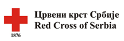 Dimenzija: 12cm x3,5 cmFont: Times new RomaBoja slova: CrnaZnak Crvenog krsta : 5 kvadrata dužine stranica 7,5 mm.Crvena boja: C:0 ; M:100; Y:100; K: 0. Na liniji grudi između linije sredine i bočne linije.2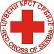 Prečnik : 7 cmFont: ArielBoja slova: CrvenaZnak Crvenog krsta : 5 kvadrata dužine stranica 13,5 mm.Crvena boja: C:0 ; M:100; Y:100; K:0 Na obe nadlaktice. 3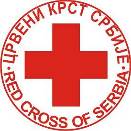 Prečnik : 20 cmFont: ArielBoja slova: CrvenaZnak Crvenog krsta : 5 kvadrata dužine stranica 37 mm.Crvena boja:   C:0; M:100; Y:100; K:0Na sredini  gornjeg leđnog dela. 4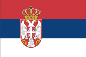 Zastava: Republike Srbije koristi se, sa razmerama 3:2 (dužina prema visini). Zastava je horizontalna trobojka sa poljima istih visina, odozgo na dole: crvena, plava i bela, a preko svega, centra pomerenog ka jarbolu za 1/7 ukupne dužine zastave, mali Grb SrbijeSa spoljne strane levog rukava  0,5 -2 cm ispod amblema Crvenog krsta Srbije. Simetrično pozicioniran u odnosu na oznaku br 2.r.b.Vrsta dobra1.1Prsluk za CK za delovanje u nesrećama1.2Polar za CK za delovanje u nesrećama1.3Polar majica CK za delovanje u nesrećamaElementi ispitivanjaMetode ispitivanjaZahtevane vrednostiDozvoljena odstupanjaBojaVizuelna Crvena Sirovinski sastavSRPS EN ISO 1833-11:2012100%- Pamuk50.0 (+ 3)- Poliestar50.0 (+ 3)Površinska masaSRPS F.S2.016:1986260 g/m2(-5% , + 10%)Prepletaj cmRip stopFinoća prediva   texSRPS ISO 7211-5:2005tex- osnova25x2(+ 6%) - potka25x2(+ 6%)Gustina – broj žica/petljiSRPS EN 1049-2:2009ž/1cm- osnova30±2 žice- potka18±2 žicePrekidna silaSRPS EN ISO 13934-1:2015daN- u pravcu osnoveMin 100- u pravcu potkeMin 60Sila cepanja (epruveta u obliku trpeza)SRPS ISO 13937-2:2013daN- u pravcu osnoveMin 5- u pravcu potkeMin 3Skupljanje pri pranju na 60°CSRPS EN ISO 5077:2010%- po dužiniMax 2.5Max- po širiniMax 2.5MaxReakcija vodenog rastvora pH ocenaSRPS EN ISO 3071:20086.5-7.5Promena dimenzije pri pranju na 40°CSRPS EN ISO 5077:20102%2%MaxMaxPostojanost obojenja:svetlostpranje na 60°Cznoj(alkalni/kiseli)otiranje:- suvo: osnova/potka - mokro: osnova/potkahemijsko čišćenje – tetrahloretenvodaSRPS EN ISO  105-B02:2015SRPS EN ISO  105-C08:2012SRPS EN ISO  105-E04:2014SRPS EN ISO  105-X12:2012SRPS EN ISO 105-D01:2012SRPS EN ISO 105-E01:201254/4/44/4/443-44/4/44/4/4MinminminminminminminOdbojnost prema dejstvu vodeVodoodbojnost (metoda C):- netretirana tkaninaSRPS F.A.012:1981ocenaMin 90Otpornost prema dejstvu ulja-uljoodbojnostSRPS F.A.012:1981Min 90Piling (3000 ciklusa)SRPS EN ISO 12945-2:20084-5MinVodoodbojnost-sprej testnetretirane tkaninenakon tri pranja na 40°CSRPS EN ISO 4920:201254minminKoordinate bojaCrvena boja:   C:0; M:100; Y:100; K:0SRPS EN ISO 105-J03:2010Lab∆Ecmc ≤   1.0R.Br.ELEMENTI ISPITIVANJAOZNAKA METODEJEDINICA MEREDEKLARISANE VREDNOSTI1.SIROVINSKI SASTAVSRPS EN ISO 1833-1%1.POLIAMID1002.SILA OTVARANJA SPOJA GORNJE I DONJE STRANESRPS EN 12242:2008N/cmmin 5/2.53.SILA OTVARANJA SPOJA GORNJE I DONJE STRANE POSLE PET PRANJA NA 40ºCSRPS EN 12242:2008N/cmmin 4/2.5NAPOMENA: ČIČAK TRAKA MORA BITI OTPORNA POSLE 50 PRANJA I 30 HEMIJSKIH ČIŠĆENJENJANAPOMENA: ČIČAK TRAKA MORA BITI OTPORNA POSLE 50 PRANJA I 30 HEMIJSKIH ČIŠĆENJENJANAPOMENA: ČIČAK TRAKA MORA BITI OTPORNA POSLE 50 PRANJA I 30 HEMIJSKIH ČIŠĆENJENJANAPOMENA: ČIČAK TRAKA MORA BITI OTPORNA POSLE 50 PRANJA I 30 HEMIJSKIH ČIŠĆENJENJANAPOMENA: ČIČAK TRAKA MORA BITI OTPORNA POSLE 50 PRANJA I 30 HEMIJSKIH ČIŠĆENJENJAR.Br.ELEMENTI ISPITIVANJAOZNAKA METODEJEDINICA MEREDEKLARISANE VREDNOSTIPOSTOJANOST OBOJENJA :OcenaPRANJE NA 60ºCSRPS EN ISO 105-C084-5POSLE 50 PRANJA NA 60ºCSRPS EN ISO 105-C084HEMIJSKO ČIŠĆENJESRPS  EN ISO 105-D014-5POSLE 30 HEMIJSKIH ČIŠĆENJASRPS  EN ISO 105-D014NAPOMENA: Prilikom 50 ciklusa pranja  ne dolazi do raslojavanja/deformacije                       Potrebno je da je izrađena u skladu sa EN ISO 2047NAPOMENA: Prilikom 50 ciklusa pranja  ne dolazi do raslojavanja/deformacije                       Potrebno je da je izrađena u skladu sa EN ISO 2047NAPOMENA: Prilikom 50 ciklusa pranja  ne dolazi do raslojavanja/deformacije                       Potrebno je da je izrađena u skladu sa EN ISO 2047NAPOMENA: Prilikom 50 ciklusa pranja  ne dolazi do raslojavanja/deformacije                       Potrebno je da je izrađena u skladu sa EN ISO 2047NAPOMENA: Prilikom 50 ciklusa pranja  ne dolazi do raslojavanja/deformacije                       Potrebno je da je izrađena u skladu sa EN ISO 2047Tehnički crtežTehnički crtežTehnički crtežTehnički crtežTehnički crtežTehnički crtežOznakaOznakaDimenzije cmDimenzije cmVrsta oznake1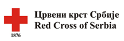 12cm x3,5 cm12cm x3,5 cmŽakard vez1a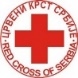 Prečnik 7 cmPrečnik 7 cmŽakard vez3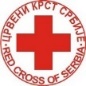 Пречник: 20 cmПречник: 20 cmŽakard vez OPIS MODELAOPIS MODELAOPIS MODELAOPIS MODELAOPIS MODELAOPIS MODELAPrednji deoPrednji deoLeđni deoLeđni deoDžepoviDžepoviGornji manji džepovi na prednjem delu su pozicionirani na rastojanju 6,5 cm od sredine prsluka. Razmak izmedju donje ivica džepa središnjeg džepa je 0.5 cm (XL veličina). Na desnom džepu je plastificiran uložak za legitimaciju dimenzije 10x7 cm. Unutrašnjost plastificiranog džepa treba da bude 10 cm. Uložak je paspuliran i zašiven u porub džepa. Patne se zatvarju čičak trakom. Gornji manji džepovi na prednjem delu su pozicionirani na rastojanju 6,5 cm od sredine prsluka. Razmak izmedju donje ivica džepa središnjeg džepa je 0.5 cm (XL veličina). Na desnom džepu je plastificiran uložak za legitimaciju dimenzije 10x7 cm. Unutrašnjost plastificiranog džepa treba da bude 10 cm. Uložak je paspuliran i zašiven u porub džepa. Patne se zatvarju čičak trakom. DžepoviDžepoviDonji i središnji džepovi su istog oblika. Zatvaraju se rajsferšlusima od 17cm. Oba su našivena neposredno iznad i ispod reflektujuće linije podjednako udaljeni od sredine prsluka i bočnih ivica. Na središnjem desnom džepu se nalazi gajka za motorolu 4 x 1 cm.Donji i središnji džepovi su istog oblika. Zatvaraju se rajsferšlusima od 17cm. Oba su našivena neposredno iznad i ispod reflektujuće linije podjednako udaljeni od sredine prsluka i bočnih ivica. Na središnjem desnom džepu se nalazi gajka za motorolu 4 x 1 cm.DžepoviDžepoviDžep na leđnom delu je u širini donjeg dela prsluka i zakopčava se rajsferšlusom od 38 cm u XL veličini. Udaljen je od reflektujuće trake 1 cm.Džep na leđnom delu je u širini donjeg dela prsluka i zakopčava se rajsferšlusom od 38 cm u XL veličini. Udaljen je od reflektujuće trake 1 cm.KONTROLNE MEREKONTROLNE MEREKONTROLNE MEREKONTROLNE MEREMere (XL)cmодступањеAŠirina  u donjem delu60BPrednja dužina 67CŠirina vratnog otvora19DŠirina  ramena17*Metode ispitivanja materijala upotrebljenog za izradu odevnih proizvoda moraju biti u skladu sa važećim standardima. Odevni predmet mora zaodovoljiti uslove kvaliteta propisane konkursnom dokumentacijom (tehničke karakteristike, način izrade i izgled odevnog predmeta prema zadatoj skici, tehničkom crtežu i opisu).*Metode ispitivanja materijala upotrebljenog za izradu odevnih proizvoda moraju biti u skladu sa važećim standardima. Odevni predmet mora zaodovoljiti uslove kvaliteta propisane konkursnom dokumentacijom (tehničke karakteristike, način izrade i izgled odevnog predmeta prema zadatoj skici, tehničkom crtežu i opisu).*Metode ispitivanja materijala upotrebljenog za izradu odevnih proizvoda moraju biti u skladu sa važećim standardima. Odevni predmet mora zaodovoljiti uslove kvaliteta propisane konkursnom dokumentacijom (tehničke karakteristike, način izrade i izgled odevnog predmeta prema zadatoj skici, tehničkom crtežu i opisu).*Metode ispitivanja materijala upotrebljenog za izradu odevnih proizvoda moraju biti u skladu sa važećim standardima. Odevni predmet mora zaodovoljiti uslove kvaliteta propisane konkursnom dokumentacijom (tehničke karakteristike, način izrade i izgled odevnog predmeta prema zadatoj skici, tehničkom crtežu i opisu).R.BR.ELEMENTI ISPITIVANJAOZNAKA METODEJEDINICA MEREDEKLARISANE VREDNOSTI1.BOJATegetTeget2.MASAISO 3801 (metoda 5)g/m2300 (± 10)3.SIROVINSKI SASTAVSRPS EN ISO 1833-1%3.POLIESTAR (OBOSTRANO ČUPAVLJEN)1004.PILINGSRPS EN ISO 12945-2Broj pokreta habanjaOcena7000 min 3-45.ODREĐIVANJE PROMENA MERA PRI PRANJU I SUŠENJU NA 40ºCSRPS EN ISO 5077%±2%6.POSTOJANOST OBOJENJA :Ocena7.SVETLOSRPS EN ISO 105-B0258.PRANJE NA 40ºCSRPS EN ISO 105-C0849.ZNOJSRPS EN ISO 105-E04410.OTIRANJE SUVOSRPS EN ISO 105-X12411.OTIRANJE MOKROSRPS EN ISO 105-X12412.PEGLANJE NA 110ºCSRPS EN ISO 105-X11413.ODREĐIVANJE PH VODENOG EKSTRAKTASRPS EN ISO 3071pH5.5-7.5R.Br.ELEMENTI ISPITIVANJAOZNAKA METODEJEDINICA MEREDEKLARISANE VREDNOSTI1.BojaTeget1.SIROVINSKI SASTAVSRPS EN ISO 1833-1%1.POLIAMID SA PU  NANOSOM1002.MASAISO 3801 (metoda 5)g/m2145 (-5 + 10)3.PREPLETAJkeper4.PREKIDNA SILASRPS EN ISO 13934-1daNOsnova min 70Potka min 705.ODREĐIVANJE PROMENA MERA PRI PRANJU I SUŠENJU NA 40ºCSRPS EN ISO 5077%±2%6POSTOJANOST OBOJENJA :Ocena6SVETLOSRPS EN ISO 105-B0256PRANJE NA 40ºCSRPS EN ISO 105-C0846ZNOJSRPS EN ISO 105-E0446OTIRANJE SUVOSRPS EN ISO 105-X1246OTIRANJE MOKROSRPS EN ISO 105-X123-46PEGLANJE NA 110ºCSRPS EN ISO 105-X1147.HEMIJSKO ČIŠĆENJE-PERHLORETILENOMSRPS EN ISO 105-D0148.ODREĐIVANJE OTPORNOSTI  NA KVAŠENJESRPS EN ISO 4920Ocena59.Određivanje otpornosti prema prodoru vode – ispitivanje hidrostatičkim pritiskomSRPS EN 20811:2010cm H2O≥ 800 cm H2OPREDLOG: DŽEP POLAR JAKNE OD TKANINE KOJA JE BOJE POLARA IZRADITI OD TKANINE RADNIH PANTALONA -  keper 160 gm (50% Pamuk, 50% Poliestar)PREDLOG: DŽEP POLAR JAKNE OD TKANINE KOJA JE BOJE POLARA IZRADITI OD TKANINE RADNIH PANTALONA -  keper 160 gm (50% Pamuk, 50% Poliestar)PREDLOG: DŽEP POLAR JAKNE OD TKANINE KOJA JE BOJE POLARA IZRADITI OD TKANINE RADNIH PANTALONA -  keper 160 gm (50% Pamuk, 50% Poliestar)PREDLOG: DŽEP POLAR JAKNE OD TKANINE KOJA JE BOJE POLARA IZRADITI OD TKANINE RADNIH PANTALONA -  keper 160 gm (50% Pamuk, 50% Poliestar)PREDLOG: DŽEP POLAR JAKNE OD TKANINE KOJA JE BOJE POLARA IZRADITI OD TKANINE RADNIH PANTALONA -  keper 160 gm (50% Pamuk, 50% Poliestar)Tehnički crtežTehnički crtežTehnički crtežTehnički crtežTehnički crtežTehnički crtež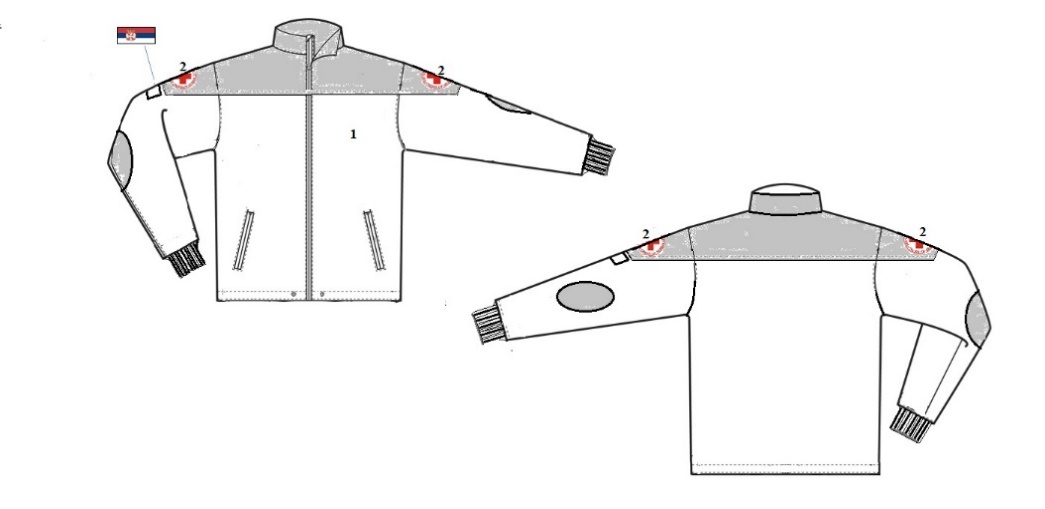 Opis modelaOpis modelaOpis modelaOpis modelaOpis modelaOpis modelaPrednji deoPrednji deoPolar jakna sa kragnom, na prednjem delu ima našiven ravan plastron „satlu“ koja prelazi i na gornji deo rukava. Zatvara se jednostranim patent zatvaračem, sa plastičnim zupcima celom dužinom i dužinom kragne.  U ramenom delu je gornji šav koji prelazi na prednji deo jakne u visini od 1cm. Šavovi su preštepana jednim štepom na udaljenosti od 5 mm od ivice šava po telu jakne. U donjem delu su postavljena dva kosa džepa dužine 18cm sa dva paspula od ojačanog materijala širine 1,5 cm. Prednji deo ima opšivke od polara manje gramaže koji ulaze u rukavsku okruglinu. U gornjem delu na opšivcima sa obe strane  iznad linije grudi nalaze se unutrašnji džepovi koji se zatvaraju rajsferšlusom dužine 15cm (prema uzorku). Porub je naštepan na rastojanju od 3 cm. Na porubu na sredini i rastojanju od 4 cm postavljene su dve metalne ringlice kroz koje je provučen lastiš sa stoperima.Polar jakna sa kragnom, na prednjem delu ima našiven ravan plastron „satlu“ koja prelazi i na gornji deo rukava. Zatvara se jednostranim patent zatvaračem, sa plastičnim zupcima celom dužinom i dužinom kragne.  U ramenom delu je gornji šav koji prelazi na prednji deo jakne u visini od 1cm. Šavovi su preštepana jednim štepom na udaljenosti od 5 mm od ivice šava po telu jakne. U donjem delu su postavljena dva kosa džepa dužine 18cm sa dva paspula od ojačanog materijala širine 1,5 cm. Prednji deo ima opšivke od polara manje gramaže koji ulaze u rukavsku okruglinu. U gornjem delu na opšivcima sa obe strane  iznad linije grudi nalaze se unutrašnji džepovi koji se zatvaraju rajsferšlusom dužine 15cm (prema uzorku). Porub je naštepan na rastojanju od 3 cm. Na porubu na sredini i rastojanju od 4 cm postavljene su dve metalne ringlice kroz koje je provučen lastiš sa stoperima.Polar jakna sa kragnom, na prednjem delu ima našiven ravan plastron „satlu“ koja prelazi i na gornji deo rukava. Zatvara se jednostranim patent zatvaračem, sa plastičnim zupcima celom dužinom i dužinom kragne.  U ramenom delu je gornji šav koji prelazi na prednji deo jakne u visini od 1cm. Šavovi su preštepana jednim štepom na udaljenosti od 5 mm od ivice šava po telu jakne. U donjem delu su postavljena dva kosa džepa dužine 18cm sa dva paspula od ojačanog materijala širine 1,5 cm. Prednji deo ima opšivke od polara manje gramaže koji ulaze u rukavsku okruglinu. U gornjem delu na opšivcima sa obe strane  iznad linije grudi nalaze se unutrašnji džepovi koji se zatvaraju rajsferšlusom dužine 15cm (prema uzorku). Porub je naštepan na rastojanju od 3 cm. Na porubu na sredini i rastojanju od 4 cm postavljene su dve metalne ringlice kroz koje je provučen lastiš sa stoperima.Polar jakna sa kragnom, na prednjem delu ima našiven ravan plastron „satlu“ koja prelazi i na gornji deo rukava. Zatvara se jednostranim patent zatvaračem, sa plastičnim zupcima celom dužinom i dužinom kragne.  U ramenom delu je gornji šav koji prelazi na prednji deo jakne u visini od 1cm. Šavovi su preštepana jednim štepom na udaljenosti od 5 mm od ivice šava po telu jakne. U donjem delu su postavljena dva kosa džepa dužine 18cm sa dva paspula od ojačanog materijala širine 1,5 cm. Prednji deo ima opšivke od polara manje gramaže koji ulaze u rukavsku okruglinu. U gornjem delu na opšivcima sa obe strane  iznad linije grudi nalaze se unutrašnji džepovi koji se zatvaraju rajsferšlusom dužine 15cm (prema uzorku). Porub je naštepan na rastojanju od 3 cm. Na porubu na sredini i rastojanju od 4 cm postavljene su dve metalne ringlice kroz koje je provučen lastiš sa stoperima.Leđni deoLeđni deoLeđni deo polar jakne u gornjem delu ima ojačanje - ravno našivena „satla“ koja prelazi na rukav. Ojačanje je naštepano 2mm od ivice. Od  vratnog otvora sredinom leđnog dela ojačanje je postavljeno u dužini od 13 cm. U vratnom izrezu na sredini je ušivena etiketa sa veličinskim brojem i sirovinskim sastavom. U bočnom šavu sa leve strane našivena je etiketa sa imenom proizvođača, nazivom artikla, postupkom održavanja i čišćenja i oznakom veličinskog broja prema SRPS EN 13402-3/2015 identičan sa EN 13402-3/2013.Leđni deo polar jakne u gornjem delu ima ojačanje - ravno našivena „satla“ koja prelazi na rukav. Ojačanje je naštepano 2mm od ivice. Od  vratnog otvora sredinom leđnog dela ojačanje je postavljeno u dužini od 13 cm. U vratnom izrezu na sredini je ušivena etiketa sa veličinskim brojem i sirovinskim sastavom. U bočnom šavu sa leve strane našivena je etiketa sa imenom proizvođača, nazivom artikla, postupkom održavanja i čišćenja i oznakom veličinskog broja prema SRPS EN 13402-3/2015 identičan sa EN 13402-3/2013.Leđni deo polar jakne u gornjem delu ima ojačanje - ravno našivena „satla“ koja prelazi na rukav. Ojačanje je naštepano 2mm od ivice. Od  vratnog otvora sredinom leđnog dela ojačanje je postavljeno u dužini od 13 cm. U vratnom izrezu na sredini je ušivena etiketa sa veličinskim brojem i sirovinskim sastavom. U bočnom šavu sa leve strane našivena je etiketa sa imenom proizvođača, nazivom artikla, postupkom održavanja i čišćenja i oznakom veličinskog broja prema SRPS EN 13402-3/2015 identičan sa EN 13402-3/2013.Leđni deo polar jakne u gornjem delu ima ojačanje - ravno našivena „satla“ koja prelazi na rukav. Ojačanje je naštepano 2mm od ivice. Od  vratnog otvora sredinom leđnog dela ojačanje je postavljeno u dužini od 13 cm. U vratnom izrezu na sredini je ušivena etiketa sa veličinskim brojem i sirovinskim sastavom. U bočnom šavu sa leve strane našivena je etiketa sa imenom proizvođača, nazivom artikla, postupkom održavanja i čišćenja i oznakom veličinskog broja prema SRPS EN 13402-3/2015 identičan sa EN 13402-3/2013.RukaviRukaviRukavi su ravni, jednodelni sa duplo postavljenim renderom  dužine 7cm na krajevima. Na liniji lakta našivene su „zakrpe“ od ojačanja. Satla prelazi ravno na rukav i završava se na 18 cm od linije ramena. Na rukavima se nalaze mekani delovi čička prišiveni.Rukavi su ravni, jednodelni sa duplo postavljenim renderom  dužine 7cm na krajevima. Na liniji lakta našivene su „zakrpe“ od ojačanja. Satla prelazi ravno na rukav i završava se na 18 cm od linije ramena. Na rukavima se nalaze mekani delovi čička prišiveni.Rukavi su ravni, jednodelni sa duplo postavljenim renderom  dužine 7cm na krajevima. Na liniji lakta našivene su „zakrpe“ od ojačanja. Satla prelazi ravno na rukav i završava se na 18 cm od linije ramena. Na rukavima se nalaze mekani delovi čička prišiveni.Rukavi su ravni, jednodelni sa duplo postavljenim renderom  dužine 7cm na krajevima. Na liniji lakta našivene su „zakrpe“ od ojačanja. Satla prelazi ravno na rukav i završava se na 18 cm od linije ramena. Na rukavima se nalaze mekani delovi čička prišiveni.KragnaKragnaKragna je od polara, ravna, visine 7 cm. U gornjem delu naštepana je  od ivice 5 mm. Kragna je od polara, ravna, visine 7 cm. U gornjem delu naštepana je  od ivice 5 mm. Kragna je od polara, ravna, visine 7 cm. U gornjem delu naštepana je  od ivice 5 mm. Kragna je od polara, ravna, visine 7 cm. U gornjem delu naštepana je  od ivice 5 mm. Oznake „Crveni krst Srbije“Oznake „Crveni krst Srbije“Oznake „Crveni krst Srbije“označene su rednim brojevima 1 i 2..-Na prednjem delu sa leve srane oznaka pod rednim brojem 1 nalazi se 2 cm ispod ojačanja na podjednakom rastojanju od linije rukavske okrugline i sredine jakne. -Na oba rukava oznaka pod rednim brojem 2 pozicionirana je na sredini rastojanja  2 cm od kraja ojačanja.-Na desnom rukavu ispod ojačanja  na rastojanju od 0,5  cm je postavljen grb Srbije simetrično u odnosu na kraj ojačanja.Oznake „Crveni krst Srbije“označene su rednim brojevima 1 i 2..-Na prednjem delu sa leve srane oznaka pod rednim brojem 1 nalazi se 2 cm ispod ojačanja na podjednakom rastojanju od linije rukavske okrugline i sredine jakne. -Na oba rukava oznaka pod rednim brojem 2 pozicionirana je na sredini rastojanja  2 cm od kraja ojačanja.-Na desnom rukavu ispod ojačanja  na rastojanju od 0,5  cm je postavljen grb Srbije simetrično u odnosu na kraj ojačanja.Oznake „Crveni krst Srbije“označene su rednim brojevima 1 i 2..-Na prednjem delu sa leve srane oznaka pod rednim brojem 1 nalazi se 2 cm ispod ojačanja na podjednakom rastojanju od linije rukavske okrugline i sredine jakne. -Na oba rukava oznaka pod rednim brojem 2 pozicionirana je na sredini rastojanja  2 cm od kraja ojačanja.-Na desnom rukavu ispod ojačanja  na rastojanju od 0,5  cm je postavljen grb Srbije simetrično u odnosu na kraj ojačanja.Oznake „Crveni krst Srbije“označene su rednim brojevima 1 i 2..-Na prednjem delu sa leve srane oznaka pod rednim brojem 1 nalazi se 2 cm ispod ojačanja na podjednakom rastojanju od linije rukavske okrugline i sredine jakne. -Na oba rukava oznaka pod rednim brojem 2 pozicionirana je na sredini rastojanja  2 cm od kraja ojačanja.-Na desnom rukavu ispod ojačanja  na rastojanju od 0,5  cm je postavljen grb Srbije simetrično u odnosu na kraj ojačanja.OznakaOznakaDimenzije cmVrsta oznakeMesto oznake1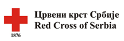 12cm x3,5 cmŽakard vezNa liniji grudi između linije sredine i bočne linije. (4,5cm od sredine rajsfešlusa). U skladu sa uzorkom.  RUB, odnosno opsivanje znaka potrebno je da bude 2 mm2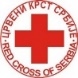 Prečnik 7 cmŽakard vezU skladu sa uzorkom.3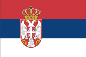 7cm x 4 cmŽakard vezSa spoljne strane desnog rukava  0,5 -2 cm ispod amblema Crvenog krsta Srbije. Simetrično pozicioniran u odnosu na oznaku br 2.  U skladu sa uzorkom.KONTROLNE MEREKONTROLNE MEREKONTROLNE MEREKONTROLNE MERE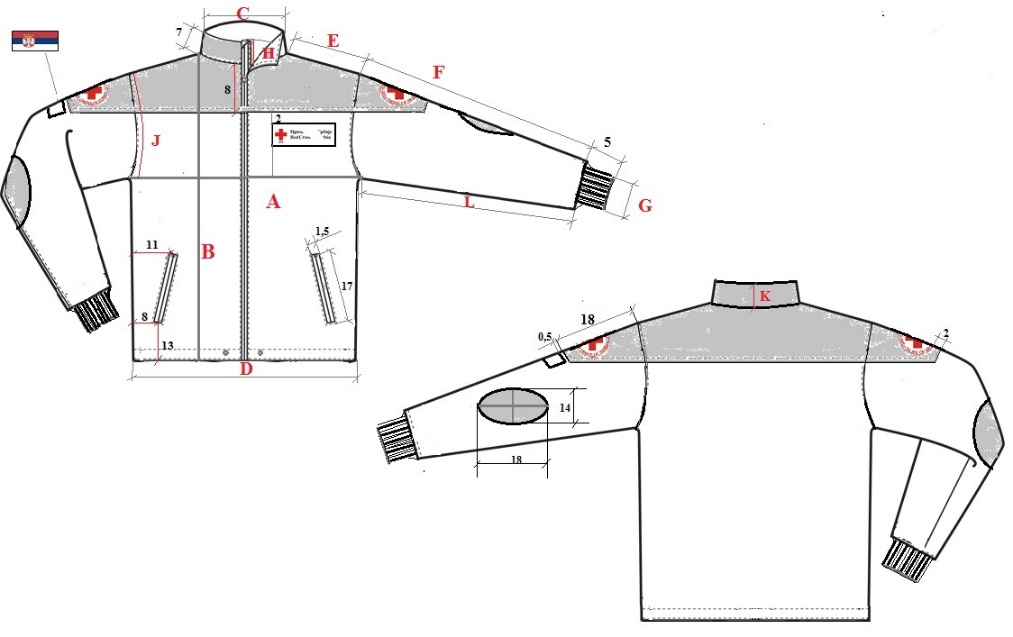 Mere (L)cmOdstupanjeА½ obima prsa57BPrednja dužina70CŠirina vratnog otvora22DŠirina jakne u donjem delu57ЕŠirina ramena16FDužina rukava bez rendera/ sa renderom62/69GŠirina   rendera11НDubina vratnog otvora8LDužina umetka na rukavu18ЈDužina orukavlja na prednjem delu28KVisina kragne7*Metode ispitivanja materijala upotrebljenog za izradu odevnih proizvoda moraju biti u skladu sa važećim standardima. Odevni predmet mora zaodovoljiti uslove kvaliteta propisane konkursnom dokumentacijom (tehničke karakteristike, način izrade i izgled odevnog predmeta prema zadatoj skici, tehničkom crtežu i opisu).*Metode ispitivanja materijala upotrebljenog za izradu odevnih proizvoda moraju biti u skladu sa važećim standardima. Odevni predmet mora zaodovoljiti uslove kvaliteta propisane konkursnom dokumentacijom (tehničke karakteristike, način izrade i izgled odevnog predmeta prema zadatoj skici, tehničkom crtežu i opisu).*Metode ispitivanja materijala upotrebljenog za izradu odevnih proizvoda moraju biti u skladu sa važećim standardima. Odevni predmet mora zaodovoljiti uslove kvaliteta propisane konkursnom dokumentacijom (tehničke karakteristike, način izrade i izgled odevnog predmeta prema zadatoj skici, tehničkom crtežu i opisu).*Metode ispitivanja materijala upotrebljenog za izradu odevnih proizvoda moraju biti u skladu sa važećim standardima. Odevni predmet mora zaodovoljiti uslove kvaliteta propisane konkursnom dokumentacijom (tehničke karakteristike, način izrade i izgled odevnog predmeta prema zadatoj skici, tehničkom crtežu i opisu).R.BR.ELEMENTI ISPITIVANJAOZNAKA METODEJEDINICA MEREDEKLARISANE VREDNOSTI1.BOJACRVENA2.MASAISO 3801 (metoda 5)g/m2190 g/m2 ±5%3.SIROVINSKI SASTAVSRPS EN ISO 1833-1%3.PAMUK100%4.PREPLETAJPike5.GUSTINA -broj petljiSRPS EN 14971p/1cmDh=11.5Dv=166.FINOĆA PREDIVASRPS EN 14970tex20±5%7.OTPORNOST NA PROBIJANJE (PRSKANJE)SRPS F.S2.022NMin 2608.ODREĐIVANJE PROMENA MERA POSLE PET PRANJA  NA 60ºCSRPS EN ISO 5077%Max 5%9.Reakcija vodenog rastvora pHSRPS EN ISO 3071ocena5-7.510.OTPORNOST NA PILINGSRPS EN ISO 12945-1Ocena4-5 (dozvoljeno odstupanje za jednu ocenu)11.POSTOJANOST OBOJENJA :Ocena11.SVETLOSRPS EN ISO 105-B02511.PRANJE NA 60ºCSRPS EN ISO 105-C08411.ZNOJSRPS EN ISO 105-E04411.HEMIJSKO ČIŠĆENJE-PERHLORETILENOMSRPS EN ISO 105-D01411.PEGLANJE NA 150ºCSRPS EN ISO 105-X11411.OTIRANJE SUVOSRPS EN ISO 105-X12411.OTIRANJE MOKROSRPS EN ISO 105-X123-4R.Br.ELEMENTI ISPITIVANJAOZNAKA METODEJEDINICA MEREDEKLARISANE VREDNOSTI1.BOJACRVENA2.SIROVINSKI SASTAVSRPS EN ISO 1833-12%2.PamukElastanMax 97Min 3%3.FINOĆA PREDIVApamukelastanSRPS EN 14970texdtex20 x(3x1) ±5%44±6%R.Br.ELEMENTI ISPITIVANJAOZNAKA METODEJEDINICA MEREDEKLARISANE VREDNOSTI1.BOJAUsklađena sa bojom osnovne pletenine2.SIROVINSKI SASTAVSRPS EN ISO 1833-1%2.Poliestar1003.FINOĆASRPS EN ISO 2060Nm60/2 ±5%R.Br.ELEMENTI ISPITIVANJAOZNAKA METODEJEDINICA MEREDEKLARISANE VREDNOSTI1.BOJACRVENA2.DIMENZIJE-PREČNIKAmm143.OPISDugmad su od plastične mase sa četiri rupiceNAPOMENA: Dugmad moraju biti otporna na hemijsko-čišćenje perhloretilenom i visoke temperature (peglanje i sušenje)NAPOMENA: Dugmad moraju biti otporna na hemijsko-čišćenje perhloretilenom i visoke temperature (peglanje i sušenje)NAPOMENA: Dugmad moraju biti otporna na hemijsko-čišćenje perhloretilenom i visoke temperature (peglanje i sušenje)NAPOMENA: Dugmad moraju biti otporna na hemijsko-čišćenje perhloretilenom i visoke temperature (peglanje i sušenje)Tehnički crtež modelaTehnički crtež modelaOpis modelaOpis modelaPrednji deoMajica sa kragnom „Polo majica“ kratkog rukava je izrađena od pike pletenine crvene boje. Majica je ravnog kroja. Porub se podvija i iberštepa na visini od 2.5 cm. Sa obe strane na bočnim šavovima ima šlic dužine 5 cm. Rukav je jednodelni, kratak, uglavljen i završava se renderom širine 2,5cm. Kragna je izrađena od rendera Na sredini prednjeg dela, majica se kopča sa tri dugmeta našivena na lajsnu  fiksiranu lepljivom međupostavom, širine 3 cm. Na kraju lajsne je proštepana horizontalna linija koja prati širinu same lajsne na rastojanju od 1 cm. Lajsna je preštepana štepom na udaljenosti od 2 mm.U ramenom delu, majica ima gornji šav koji prelazi na prednji deo u visini od 1 cm. Šavovi su preštepani jednim štepom na udaljenosti od 5 mm od ivice šava po telu majice.Na prednjem levom i desnom delu majice našiti čičak dimenzija 12 cm x 4 cm za oznake. Čičak trake našiti  2 cm od šava lajsne na kojoj su našiveni dugmići odnosno 3.5 cm  od linije grudi i sredine prednjeg dela. Donja ivica čičak traka treba da prati visinu poslednjeg šava u nizu lajsne na kojoj su našiveni dugmići. Čičak trake postavljene sa leve i desne strane trebaju biti asimetrične.Izrada (šivenje) mora da obezbedi da svi šavovi mogu izdržati normalno naprezanje. Završetak šava mora biti čvrst.Leđni deoMajica u vratnom izrezu ima našivenu kragnu od rendera širine 8cm sa čije je unutrašnje strane na sredini našivena etiketa sa oznakom veličinskog broja i sirovinskog sastava. U bočnom šavu sa leve strane našivena je etiketa sa imenom proizvođača, nazivom artikla,  postupkom održavanja i čišćenja i oznakom veličinskog broja prema SRPS EN 13402-3/2015 identičan sa EN 13402-3/2013. RukaviRukavi su klasični jednodelni sa renderom širine 2 cm u gotovom stanju. Rukavi su u orukavlju preštepani jednim štepom na udaljenosti od 5 mm od ivice šava po telu majice. Na rukavima su našivene čičak trake preko kojih se postavljaju odgovarajuće oznake. Na unutrašnjem delu desnog rukava ispod oznaka našivena je osnovna tkanina širine čičak trake (videti uzorak) čija je uloga da zaštiti rukav od istezanja prilikom odlepljivanja oznake sa čičak trake.KragnaKragna je izrađena od rendera i opšivena sa unutrašnje strane vratnog izreza, osnovnom tkaninom širine 1 cm . Na prednjem delu širina kragne iznosi 7 cm.Oznake „Crveni krst Srbije“Oznake „Crveni krst Srbije“označene su rednim brojevima 1, 2 i 3. - Na prednjem levom delu oznaka pod rednim brojem 1 (žakard) se nalazi 3,5 cm od linije grudi. - Donja ivica oznake treba da prati visinu poslednjeg šava u nizu lajsne na kojoj su našiveni dugmići- Na prednjem desnom delu se nalazi na 3.5 cm od linije grudi našiven mekani deo čička dimenzija (12 cm x 4 cm)- Na levom rukavu oznaka pod rednim brojem 2(žakard) pozicionirana je 2 cm u smeru ka grudima od vrha ramena do dužine rukava.-  Na levom rukavu oznaka pod rednim brojem 2 (žakard) pozicionirana je 2 cm u smeru ka grudima od vrha ramena do dužine rukava. Ispod oznake br 2, na rastojanju od 0,5 cm postavljen je grb Srbije (oznaka br.3).Oznake „Crveni krst Srbije“označene su rednim brojevima 1, 2 i 3. - Na prednjem levom delu oznaka pod rednim brojem 1 (žakard) se nalazi 3,5 cm od linije grudi. - Donja ivica oznake treba da prati visinu poslednjeg šava u nizu lajsne na kojoj su našiveni dugmići- Na prednjem desnom delu se nalazi na 3.5 cm od linije grudi našiven mekani deo čička dimenzija (12 cm x 4 cm)- Na levom rukavu oznaka pod rednim brojem 2(žakard) pozicionirana je 2 cm u smeru ka grudima od vrha ramena do dužine rukava.-  Na levom rukavu oznaka pod rednim brojem 2 (žakard) pozicionirana je 2 cm u smeru ka grudima od vrha ramena do dužine rukava. Ispod oznake br 2, na rastojanju od 0,5 cm postavljen je grb Srbije (oznaka br.3).Oznake „Crveni krst Srbije“označene su rednim brojevima 1, 2 i 3. - Na prednjem levom delu oznaka pod rednim brojem 1 (žakard) se nalazi 3,5 cm od linije grudi. - Donja ivica oznake treba da prati visinu poslednjeg šava u nizu lajsne na kojoj su našiveni dugmići- Na prednjem desnom delu se nalazi na 3.5 cm od linije grudi našiven mekani deo čička dimenzija (12 cm x 4 cm)- Na levom rukavu oznaka pod rednim brojem 2(žakard) pozicionirana je 2 cm u smeru ka grudima od vrha ramena do dužine rukava.-  Na levom rukavu oznaka pod rednim brojem 2 (žakard) pozicionirana je 2 cm u smeru ka grudima od vrha ramena do dužine rukava. Ispod oznake br 2, na rastojanju od 0,5 cm postavljen je grb Srbije (oznaka br.3).Oznake „Crveni krst Srbije“označene su rednim brojevima 1, 2 i 3. - Na prednjem levom delu oznaka pod rednim brojem 1 (žakard) se nalazi 3,5 cm od linije grudi. - Donja ivica oznake treba da prati visinu poslednjeg šava u nizu lajsne na kojoj su našiveni dugmići- Na prednjem desnom delu se nalazi na 3.5 cm od linije grudi našiven mekani deo čička dimenzija (12 cm x 4 cm)- Na levom rukavu oznaka pod rednim brojem 2(žakard) pozicionirana je 2 cm u smeru ka grudima od vrha ramena do dužine rukava.-  Na levom rukavu oznaka pod rednim brojem 2 (žakard) pozicionirana je 2 cm u smeru ka grudima od vrha ramena do dužine rukava. Ispod oznake br 2, na rastojanju od 0,5 cm postavljen je grb Srbije (oznaka br.3).OznakaDimenzije cmVrsta oznakeMesto oznake1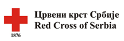 12cm x3,5 cmŽakard vezNa liniji grudi između linije sredine i bočne linije. (3,5 cm od linije grudi). U skladu sa uzorkom.  RUB, odnosno opsivanje znaka potrebno je da bude 2 mm2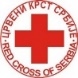 Prečnik 7 cmŽakard vezNa nadlakticama oba rukava. U skladu sa uzorkom.3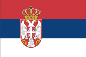 7cm x 4 cmŽakard vezSa spoljne strane desnog rukava  0,5 -2 cm ispod amblema Crvenog krsta Srbije. Simetrično pozicioniran u odnosu na oznaku br 2.  U skladu sa uzorkom.KONTROLNE MEREKONTROLNE MEREKONTROLNE MEREKONTROLNE MEREMere (L)cmОдступањеA½ obima prsa 56BPrednja dužina 73CŠirina vratnog otvora19DŠirina majice u donjem delu56ЕŠirina rukava u donjem delu bez rendera/ sa renderom17/16FDužina rukava 22GŠirina ramena15,5HDubina vratnog otvora8IDužina leđa73JDužina rukavskog otvora29KŠirina kragne na leđnom delu8*Metode ispitivanja materijala upotrebljenog za izradu odevnih proizvoda moraju biti u skladu sa važećim standardima. Odevni predmet mora zaodovoljiti uslove kvaliteta propisane konkursnom dokumentacijom (tehničke karakteristike, način izrade i izgled odevnog predmeta prema zadatoj skici, tehničkom crtežu i opisu).*Metode ispitivanja materijala upotrebljenog za izradu odevnih proizvoda moraju biti u skladu sa važećim standardima. Odevni predmet mora zaodovoljiti uslove kvaliteta propisane konkursnom dokumentacijom (tehničke karakteristike, način izrade i izgled odevnog predmeta prema zadatoj skici, tehničkom crtežu i opisu).*Metode ispitivanja materijala upotrebljenog za izradu odevnih proizvoda moraju biti u skladu sa važećim standardima. Odevni predmet mora zaodovoljiti uslove kvaliteta propisane konkursnom dokumentacijom (tehničke karakteristike, način izrade i izgled odevnog predmeta prema zadatoj skici, tehničkom crtežu i opisu).*Metode ispitivanja materijala upotrebljenog za izradu odevnih proizvoda moraju biti u skladu sa važećim standardima. Odevni predmet mora zaodovoljiti uslove kvaliteta propisane konkursnom dokumentacijom (tehničke karakteristike, način izrade i izgled odevnog predmeta prema zadatoj skici, tehničkom crtežu i opisu).r.b.Naziv predmeta nabavkeminimalna količinaunit / j.mr.b.Naziv predmeta nabavkeminimalna količinaunit / j.m1Jakna softshell CK za delovanje u nesrećama66kom/pcsZahteviZahteviZahteviOpis detalja i uslova Opis detalja i uslova Opis detalja i uslova Opis detalja i uslova Kroj Kroj Kroj Jakna od Softshell materijala: - vodootporni materijal  93% poliester, 7% spandex sa TPU membranom;- vodootpornosst od 10000 mm, 310gr/m2 , 3 sloja  MVP 800G/M2/24h;- uložak od 100% poliestera;- lako podešavanje širine korišćenjem učkura na donjem porubu i kapuljači;- podešavanje manžetne na rukavima pomoću čičak trake;- vodootporni rajsfešlus;- dva kosa džepa u donjem delu jakne;- jedan džep na grudima sa leve strane; - vertikalni mali džep na levom rukavu;- boja crvena;- kapuljača naložena na skidanje i zatezanje.Jakna treba biti identičnma uzorku koji se moćže preuzeti od Crvenog krsta Srbije.Jakna od Softshell materijala: - vodootporni materijal  93% poliester, 7% spandex sa TPU membranom;- vodootpornosst od 10000 mm, 310gr/m2 , 3 sloja  MVP 800G/M2/24h;- uložak od 100% poliestera;- lako podešavanje širine korišćenjem učkura na donjem porubu i kapuljači;- podešavanje manžetne na rukavima pomoću čičak trake;- vodootporni rajsfešlus;- dva kosa džepa u donjem delu jakne;- jedan džep na grudima sa leve strane; - vertikalni mali džep na levom rukavu;- boja crvena;- kapuljača naložena na skidanje i zatezanje.Jakna treba biti identičnma uzorku koji se moćže preuzeti od Crvenog krsta Srbije.Jakna od Softshell materijala: - vodootporni materijal  93% poliester, 7% spandex sa TPU membranom;- vodootpornosst od 10000 mm, 310gr/m2 , 3 sloja  MVP 800G/M2/24h;- uložak od 100% poliestera;- lako podešavanje širine korišćenjem učkura na donjem porubu i kapuljači;- podešavanje manžetne na rukavima pomoću čičak trake;- vodootporni rajsfešlus;- dva kosa džepa u donjem delu jakne;- jedan džep na grudima sa leve strane; - vertikalni mali džep na levom rukavu;- boja crvena;- kapuljača naložena na skidanje i zatezanje.Jakna treba biti identičnma uzorku koji se moćže preuzeti od Crvenog krsta Srbije.Jakna od Softshell materijala: - vodootporni materijal  93% poliester, 7% spandex sa TPU membranom;- vodootpornosst od 10000 mm, 310gr/m2 , 3 sloja  MVP 800G/M2/24h;- uložak od 100% poliestera;- lako podešavanje širine korišćenjem učkura na donjem porubu i kapuljači;- podešavanje manžetne na rukavima pomoću čičak trake;- vodootporni rajsfešlus;- dva kosa džepa u donjem delu jakne;- jedan džep na grudima sa leve strane; - vertikalni mali džep na levom rukavu;- boja crvena;- kapuljača naložena na skidanje i zatezanje.Jakna treba biti identičnma uzorku koji se moćže preuzeti od Crvenog krsta Srbije.Veličine Veličine Veličine S, M, L, XL, XXL,S, M, L, XL, XXL,S, M, L, XL, XXL,S, M, L, XL, XXL,Dokaz o kvalitetuDokaz o kvalitetuDokaz o kvalitetu - Sertifikat prozvođača/labaratorije da je prozvod/materijal bezbedan za ljudsku upotrebu; Proizvod mora imati prišivenu deklaraciju (etiketu) sa podacima o  proizvođaču, sirovinskom sastavu, veličini i načinu održavanja. - Sertifikat prozvođača/labaratorije da je prozvod/materijal bezbedan za ljudsku upotrebu; Proizvod mora imati prišivenu deklaraciju (etiketu) sa podacima o  proizvođaču, sirovinskom sastavu, veličini i načinu održavanja. - Sertifikat prozvođača/labaratorije da je prozvod/materijal bezbedan za ljudsku upotrebu; Proizvod mora imati prišivenu deklaraciju (etiketu) sa podacima o  proizvođaču, sirovinskom sastavu, veličini i načinu održavanja. - Sertifikat prozvođača/labaratorije da je prozvod/materijal bezbedan za ljudsku upotrebu; Proizvod mora imati prišivenu deklaraciju (etiketu) sa podacima o  proizvođaču, sirovinskom sastavu, veličini i načinu održavanja.UzorakUzorakUzorakОbаvеznо prilоžiti uzоrаk – uzоrаk sе nе vrаćаОbаvеznо prilоžiti uzоrаk – uzоrаk sе nе vrаćаОbаvеznо prilоžiti uzоrаk – uzоrаk sе nе vrаćаОbаvеznо prilоžiti uzоrаk – uzоrаk sе nе vrаćаOznakeOznakeOznakeNa jakni treba da se nalaze 4 našivene podloge za prilepljivanje oznaka. Podloge trebaju biti crvene boje odnosno boje jakne.Oznake se prilepljuju:- u visini grudnog koša sa desne strane - 1 kom oznaka 1,- u visini sredine nadleaktice sa obe strane – 2 kom oznaka 2,- na leđima u predelu lopatica – 1 kom oznaka 3.Svi znakovi treba da se urade u  tehnici žakard vez.Na jakni treba da se nalaze 4 našivene podloge za prilepljivanje oznaka. Podloge trebaju biti crvene boje odnosno boje jakne.Oznake se prilepljuju:- u visini grudnog koša sa desne strane - 1 kom oznaka 1,- u visini sredine nadleaktice sa obe strane – 2 kom oznaka 2,- na leđima u predelu lopatica – 1 kom oznaka 3.Svi znakovi treba da se urade u  tehnici žakard vez.Na jakni treba da se nalaze 4 našivene podloge za prilepljivanje oznaka. Podloge trebaju biti crvene boje odnosno boje jakne.Oznake se prilepljuju:- u visini grudnog koša sa desne strane - 1 kom oznaka 1,- u visini sredine nadleaktice sa obe strane – 2 kom oznaka 2,- na leđima u predelu lopatica – 1 kom oznaka 3.Svi znakovi treba da se urade u  tehnici žakard vez.Na jakni treba da se nalaze 4 našivene podloge za prilepljivanje oznaka. Podloge trebaju biti crvene boje odnosno boje jakne.Oznake se prilepljuju:- u visini grudnog koša sa desne strane - 1 kom oznaka 1,- u visini sredine nadleaktice sa obe strane – 2 kom oznaka 2,- na leđima u predelu lopatica – 1 kom oznaka 3.Svi znakovi treba da se urade u  tehnici žakard vez.OznakaOznakaDimenzije cmVrsta oznakeMesto oznakeMesto oznake1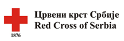 12cm x3,5 cmŽakard vezNa liniji grudi između linije sredine i bočne linije. (4,5cm od sredine rajsfešlusa). U skladu sa uzorkom.  RUB, odnosno opsivanje znaka potrebno je da bude 2 mmNa liniji grudi između linije sredine i bočne linije. (4,5cm od sredine rajsfešlusa). U skladu sa uzorkom.  RUB, odnosno opsivanje znaka potrebno je da bude 2 mm2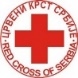 Prečnik 7 cmŽakard vezNa nadlakticama oba rukava. U skladu sa uzorkom.Na nadlakticama oba rukava. U skladu sa uzorkom.3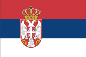 7cm x 4 cmŽakard vezSa spoljne strane desnog rukava  0,5 -2 cm ispod amblema Crvenog krsta Srbije. Simetrično pozicioniran u odnosu na oznaku br 2.  U skladu sa uzorkom.Sa spoljne strane desnog rukava  0,5 -2 cm ispod amblema Crvenog krsta Srbije. Simetrično pozicioniran u odnosu na oznaku br 2.  U skladu sa uzorkom.4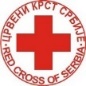 Prečnik: 20 cmŽakard vezOznaka br. 4 se prišiva/šije na sredini leđnog dela kao na uzorku (11,5 cm ispod sredine vratnog izreza na leđima).Oznaka br. 4 se prišiva/šije na sredini leđnog dela kao na uzorku (11,5 cm ispod sredine vratnog izreza na leđima).R.brOBAVEZNI USLOVINAČIN DOKAZIVANjA1.Da je registrovan kod nadležnog organa, odnosno upisan u odgovarajući registar (čl. 75. st. 1. tač. 1) ZJN);IZJAVA (Obrazac 5. u poglavlju VI ove konkursne dokumentacije), kojom ponuđač pod punom materijalnom i krivičnom odgovornošću potvrđuje da ispunjava uslove za učešće u postupku javne nabavke iz čl. 75. st. 1. tač. 1) do 4) i stav 2. ZJN, definisane ovom konkursnom dokumentacijom2.Da on i njegov zakonski zastupnik nije osuđivan za neko od krivičnih dela kao član organizovane kriminalne grupe, da nije osuđivan za krivična dela protiv privrede, krivična dela protiv životne sredine, krivično delo primanja ili davanja mita, krivično delo prevare (čl. 75. st. 1. tač. 2) ZJN);IZJAVA (Obrazac 5. u poglavlju VI ove konkursne dokumentacije), kojom ponuđač pod punom materijalnom i krivičnom odgovornošću potvrđuje da ispunjava uslove za učešće u postupku javne nabavke iz čl. 75. st. 1. tač. 1) do 4) i stav 2. ZJN, definisane ovom konkursnom dokumentacijom3.Da je izmirio dospele poreze, doprinose i druge javne dažbine u skladu sa propisima Republike Srbije ili strane države kada ima sedište na njenoj teritoriji (čl. 75. st. 1. tač. 4) ZJN);IZJAVA (Obrazac 5. u poglavlju VI ove konkursne dokumentacije), kojom ponuđač pod punom materijalnom i krivičnom odgovornošću potvrđuje da ispunjava uslove za učešće u postupku javne nabavke iz čl. 75. st. 1. tač. 1) do 4) i stav 2. ZJN, definisane ovom konkursnom dokumentacijom4.Da je poštovao obaveze koje proizlaze iz važećih propisa o zaštiti na radu, zapošljavanju i uslovima rada, zaštiti životne sredine, kao i da nema zabranu obavljanja delatnosti koja je na snazi u vreme podnošenja ponude (čl. 75. st. 2. ZJN).IZJAVA (Obrazac 5. u poglavlju VI ove konkursne dokumentacije), kojom ponuđač pod punom materijalnom i krivičnom odgovornošću potvrđuje da ispunjava uslove za učešće u postupku javne nabavke iz čl. 75. st. 1. tač. 1) do 4) i stav 2. ZJN, definisane ovom konkursnom dokumentacijomNaziv ponuđača:Adresa ponuđača i opština:Matični broj ponuđača:Poreski identifikacioni broj ponuđača (PIB):Ime osobe za kontakt:Elektronska adresa ponuđača (e-mail):Telefon:Telefaks:Broj računa ponuđača i naziv banke:Lice ovlašćeno za potpisivanje ugovoraVeličina preduzećaA) SAMOSTALNO B) SA PODIZVOĐAČEMV) KAO ZAJEDNIČKU PONUDU1)Naziv podizvođača:Adresa:Matični broj:Poreski identifikacioni broj:Ime osobe za kontakt:Procenat ukupne vrednosti nabavke koji će izvršiti podizvođač:Deo predmeta nabavke koji će izvršiti podizvođač:2)Naziv podizvođača:Adresa:Matični broj:Poreski identifikacioni broj:Ime osobe za kontakt:Procenat ukupne vrednosti nabavke koji će izvršiti podizvođač:Deo predmeta nabavke koji će izvršiti podizvođač:1)Naziv učesnika u zajedničkoj ponudi:Adresa:Matični broj:Poreski identifikacioni broj:Ime osobe za kontakt:2)Naziv učesnika u zajedničkoj ponudi:Adresa:Matični broj:Poreski identifikacioni broj:Ime osobe za kontakt:3)Naziv učesnika u zajedničkoj ponudi:Adresa:Matični broj:Poreski identifikacioni broj:Ime osobe za kontakt:Br. partijeBr. partijeVrsta dobraVrsta dobraKoličinaJedinica mereJedinična cena sa i bez PDV-aUkupna cena za celu partiju sa i bez PDV-a11234511Prsluk za CK za delovanje u nesrećamaPrsluk za CK za delovanje u nesrećama66kom11Prsluk za CK za delovanje u nesrećamaPrsluk za CK za delovanje u nesrećama66kom11Polar za CK za delovanje u nesrećamaPolar za CK za delovanje u nesrećama66kom11Polar za CK za delovanje u nesrećamaPolar za CK za delovanje u nesrećama66kom11Polar majica CK za delovanje u nesrećamaPolar majica CK za delovanje u nesrećama66kom11Polar majica CK za delovanje u nesrećamaPolar majica CK za delovanje u nesrećama66komUKUPNO PARTIJA 1UKUPNO PARTIJA 1UKUPNO PARTIJA 1UKUPNO PARTIJA 1UKUPNO PARTIJA 1UKUPNO PARTIJA 1UKUPNO PARTIJA 1UKUPNO PARTIJA 1UKUPNO PARTIJA 1UKUPNO PARTIJA 1UKUPNO PARTIJA 1UKUPNO PARTIJA 1UKUPNO PARTIJA 1UKUPNO PARTIJA 122Jakna softshell CK za delovanje u nesrećamaJakna softshell CK za delovanje u nesrećama66kom22Jakna softshell CK za delovanje u nesrećamaJakna softshell CK za delovanje u nesrećama66komRok isporukemaks. 30 dana Rok isporukemaks. 30 dana Rok  plaćanjamin. 8 danaRok  plaćanjamin. 8 danaRok važenja ponudemin. 60 danaRok važenja ponudemin. 60 danaBr. partijeVrsta dobraKoličinaJedinica merejed. cena bez PDV-ajed. cena sa PDV-omukupna cena bez PDV-aukupna cena sa PDV-om12345 = 4 * 1,26 = 4 * 27 = 5 * 21Prsluk za CK za delovanje u nesrećama66kom1Polar za CK za delovanje u nesrećama66kom1Polar majica CK za delovanje u nesrećama66kom2Jakna softshell CK za delovanje u nesrećama66komDatum:M.P.Potpis ponuđačaVRSTA TROŠKAIZNOS TROŠKA U RSDUKUPAN IZNOS TROŠKOVA PRIPREMANjA PONUDEDatum:M.P.Potpis ponuđačaDatum:M.P.Potpis ponuđačaBroj partijeVrsta dobraMinimalna količina Prsluk za CK za delovanje u nesrećama66Polar za CK za delovanje u nesrećama66Majica CK za delovanje u nesrećama66Jakna softshell CK za delovanje u nesrećama66Br. partijeVrsta dobraKoličinaJedinica merejed. cena bez PDV-ajed. cena sa PDV-omukupna cena bez PDV-aukupna cena sa PDV-om12345 = 4 * 1,26 = 4 * 27 = 5 * 21Prsluk za CK za delovanje u nesrećama66kom1Polar za CK za delovanje u nesrećama66kom1Polar majica CK za delovanje u nesrećama66kom2Jakna softshell CK za delovanje u nesrećama66kom